от     26    декабря      2019 года № 23Статья 1.  Основные характеристики бюджета муниципального образования Красноозерное сельское поселение муниципального образования Приозерский муниципальный район Ленинградской области на 2020 год и плановый период 2021 и 2022 годов.  Утвердить основные характеристики бюджета муниципального образования Красноозерное сельское поселение муниципального образования Приозерский муниципальный район Ленинградской области на 2020 год:- прогнозируемый общий объем   доходов в бюджет в сумме 20 565,2 тысячи рублей; - прогнозируемый общий объем   расходов бюджета в сумме 20 943,6 тысячи рублей; - прогнозируемый дефицит бюджета в сумме 378,4 тысячи рублей 2. Утвердить основные характеристики бюджета муниципального образования Красноозерное сельское поселение муниципального образования Приозерский муниципальный район Ленинградской области на плановый период 2021 и 2022 годов:         - прогнозируемый общий объем доходов бюджета муниципального образования Красноозерное сельское поселение муниципального образования Приозерский муниципальный район Ленинградской области на 2021 год в сумме 18 494,1 тысячи рублей и на 2022 год в сумме 19 033,1 тысячи рублей;- Общий объем расходов бюджета муниципального образования Красноозерное сельское поселение муниципального образования Приозерский муниципальный район Ленинградской области на 2021 год в сумме 18 637,7   тысячи рублей, в том числе условно утвержденные расходы в сумме 447,6 тысячи рублей, на 2022 год в сумме 19 422,8 тысячи рублей; в том числе условно утвержденные расходы в сумме 990,2 тысячи рублей,        - прогнозируемый дефицит бюджета на 2021 год в сумме 143,6 тысячи рублей и прогнозируемый дефицит бюджета на 2022 год в сумме 389,7 тысячи рублей. 3.Утвердить источники внутреннего финансирования дефицита бюджета муниципального образования Красноозерное сельское поселение муниципального образования Приозерский муниципальный район Ленинградской области на 2020 год согласно приложению № 1.4.  Утвердить источники внутреннего финансирования дефицита бюджета муниципального образования Красноозерное сельское поселение муниципального образования Приозерский муниципальный район Ленинградской области на плановый период 2021 и 2022 годов согласно приложению № 2.Статья 2. Доходы бюджета муниципального образования Красноозерное сельское поселение муниципального образования Приозерский муниципальный район Ленинградской области на 2020 год и плановый период 2021 и 2022 годов. Утвердить в пределах общего объема доходов бюджета муниципального образования Красноозерное сельское поселение муниципального образования Приозерский муниципальный район Ленинградской области, установленного статьей 1 настоящего решения прогнозируемое поступление доходов на 2020 год согласно приложению № 3, прогнозируемые поступления доходов на плановый период 2021 и 2022 годов согласно приложению 4.Утвердить в пределах общего объема доходов бюджета муниципального образования Красноозерное сельское поселение муниципального образования Приозерский  муниципальный район Ленинградской области, установленного статьей 1 настоящего решения о бюджете муниципального образования Красноозерное сельское поселение муниципального образования Приозерский  муниципальный район Ленинградской области  объем межбюджетных трансфертов, получаемых из других бюджетов на 2020 год  в общей сумме   3145,9   тысячи рублей, на плановый период 2021 года в общей сумме 3239,5 тысячи рублей и на плановый период 2022 года в общей сумме 3184,7 тысячи рублейСтатья 3. Главные администраторы доходов бюджета муниципального образования Красноозерное сельское поселение муниципального образования Приозерский муниципальный район Ленинградской области и главные администраторы источников финансирования дефицита бюджета муниципального образования Красноозерное сельское поселение муниципального образования Приозерский муниципальный район Ленинградской области. 1. Утвердить перечень и коды главных администраторов доходов бюджета муниципального образования Красноозерное сельское поселение муниципального образования Приозерский муниципальный район Ленинградской области согласно приложению № 5. 2. Утвердить перечень и коды главных администраторов источников внутреннего финансирования дефицита бюджета муниципального образования Красноозерное сельское поселение муниципального образования Приозерский муниципальный район Ленинградской области согласно приложению № 6.Статья 4.  Особенности администрирования доходов бюджета муниципального образования Красноозерное сельское поселение муниципального образования Приозерский муниципальный район Ленинградской области в2020 году.1.   Установить нормативы распределения доходов в бюджет муниципального образования Красноозерное сельское поселение муниципального образования Приозерский муниципальный район Ленинградской области на 2020 год, не утвержденные Бюджетным кодексом РФ, Федеральными Законами РФ и Законами субъекта РФ согласно приложению №7.Статья 5.  Бюджетные ассигнования бюджета муниципального образования Красноозерное сельское поселение муниципального образования Приозерский муниципальный район Ленинградской области на 2020 год и плановый период 2021 и 2022 годов.1. Утвердить в пределах общего объема расходов, установленного статьей 1 настоящего решения:распределение бюджетных ассигнований по целевым статьям (муниципальным программам и непрограммным направлениям деятельности), группам и подгруппам видов расходов, разделам и подразделам, и видам классификации расходов бюджетов   на 2020 год согласно приложению № 8;на плановый период 2021 и 2022 годы. – согласно приложению № 9,  распределение бюджетных ассигнований по разделам, подразделам, целевым статьям (муниципальным программам и непрограммным направлениям деятельности), группам и подгруппам видов расходов, разделам и подразделам, и видам классификации расходов бюджетов:   на 2020 год согласно приложению №10;   на 2021 и 2022 годы приложению №11,Утвердить ведомственную структуру расходов бюджета муниципального образования Красноозерное сельское поселение муниципального образования Приозерский муниципальный район Ленинградской области:на 2020 год согласно приложению № 12;на 2021 и 2022 годы приложению № 13,2 .Утвердить резервный фонд администрации муниципального образования Красноозерное сельское поселение муниципального образования Приозерский муниципальный район Ленинградской области:на 2020 год в сумме 5,0 тысяч рублей,на2021 год в сумме 5,0 тысяч рублей;на 2022 год в сумме 5,0 тысяч рублей;Утвердить объем бюджетных ассигнований дорожного фонда муниципального образования Красноозерное сельское поселение муниципального образования Приозерский муниципальный район Ленинградской области:на 2020 год в сумме 1979,4тысяч рублей;на 2021 год в сумме 1953,6тысяч рублей;на 2022 год в сумме 1953,6тысяч рублей.4. Установить, что в соответствии с пунктом 3 статьи 217 Бюджетного кодекса Российской Федерации в ходе исполнения настоящего решения изменения в сводную бюджетную роспись  бюджета муниципального образования Красноозерное сельское поселение  муниципального образования Приозерский муниципальный район Ленинградской области на 2020 год вносятся по следующим основаниям, связанным с особенностями исполнения  бюджета муниципального образования Красноозерное сельское поселение  муниципального образования Приозерский муниципальный район Ленинградской области, без внесения изменений в настоящее  решение:в случае изменения функций и полномочий главных распорядителей, получателей бюджетных средств, а также в связи с передачей государственного (муниципального) имущества;в случае исполнения судебных актов, предусматривающих обращение взыскания на средства бюджетов бюджетной системы Российской Федерации;в случае использования (перераспределения) средств резервных фондов, а также средств, иным образом зарезервированных в составе утвержденных бюджетных ассигнований, с указанием в решении о бюджете объема и направлений их использования;в случае увеличения  бюджетных ассигнований текущего финансового года на оплату заключенных государственных (муниципальных) контрактов на поставку товаров, выполнения работ, оказания услуг, подлежащих в соответствии с условиями этих государственных (муниципальных) контрактов оплате в отчетном финансовом году, в объеме, не превышающем остатка не использованных на начало текущего финансового года бюджетных ассигнований на исполнение указанных государственных (муниципальных) контрактов в соответствии с требованиями, установленными настоящим Кодексом;в случае получения субсидий, субвенций, иных межбюджетных трансфертов и безвозмездных поступлений от физических и юридических лиц, имеющих целевое назначение, сверх объемов, утвержденных решением о бюджете, а также сокращения (возврата при отсутствии потребности) указанных средств;в случае изменения типа государственных (муниципальных) учреждений и организационно-правовой формы государственных (муниципальных) унитарных предприятий.В соответствии со ст. 184.1 БК РФ объем бюджетных ассигнований, направляемых на исполнение публичных нормативных обязательств.Утвердить общий объем бюджетных ассигнований на исполнение публичных нормативных обязательств на 2020 год в сумме 0,00  тысячи рублей;                                    на 2021 год в сумме 0,00  тысячи рублей;                                    на 2022 год в сумме0,00  тысячи рублей.На основании пункта 8 статьи 217 Бюджетного кодекса Российской Федерации в ходе исполнения настоящего Решения, изменения в сводную бюджетную роспись МО Красноозерное сельское поселение МО Приозерский муниципальный район Ленинградской области вносятся по следующим основаниям, связанным с особенностями исполнения бюджета МО Красноозерное сельское поселение МО Приозерский муниципальный район Ленинградской области, без внесения изменений в Решение о бюджете осуществляется в случае:необходимости уточнения кодов бюджетной классификации по расходам бюджета муниципального образования, финансовое обеспечение которых предусмотрено за счет межбюджетных субвенций, субсидий и иных межбюджетных трансфертов, имеющих целевое назначение, а также средств местного бюджета, на направленных на софинансирование государственных (муниципальных) программ и иных мероприятий,          в случаях перераспределения бюджетных ассигнований между разделами, подразделами, целевыми статьями и видами расходов классификации расходов бюджетов на сумму, необходимую для уплаты штрафов (в том числе административных), пеней (в том числе за несвоевременную уплату налогов и сборов), административных платежей, сборов на основании актов уполномоченных органов и должностных лиц по делам об административных правонарушениях, в пределах общего объема бюджетных ассигнований, предусмотренных главному распорядителю бюджетных средств МО Красноозерное сельское поселение МО Приозерский муниципальный район Ленинградской области в текущем финансовом году,          в случаях перераспределения бюджетных ассигнований между главными распорядителями бюджетных средств бюджета МО Красноозерное сельское поселение МО Приозерский муниципальный район Ленинградской области, разделами, подразделами, целевыми статьями, видами расходов классификации расходов бюджетов в пределах общего объема средств, предусмотренных настоящим решением для финансирования муниципальной программы МО Красноозерное сельское поселение МО Приозерский муниципальный район Ленинградской области.Статья 6. Особенности установления отдельных расходных обязательств и использования бюджетных ассигнований по обеспечению деятельности органов местного самоуправления муниципального образования Красноозерное сельское поселение муниципального образования Приозерский муниципальный район Ленинградской области и муниципальных учреждений муниципального образования Красноозерное сельское поселение муниципального образования Приозерский муниципальный район Ленинградской области.  1.Утвердить расходы на обеспечение деятельности администрации муниципального образования Красноозерное сельское поселение муниципального образования Приозерский муниципальный район Ленинградской области и иных органов местного самоуправления муниципального образования Красноозерное сельское поселение муниципального образования Приозерский муниципальный район Ленинградской области, входящих в состав Администрации муниципального образования Приозерский муниципальный район Ленинградской области:на 2020 год в сумме 4716,8 тысячи рублей;на 2021 год в сумме 4886,8 тысячи рублей;на 2022 год в сумме 5099,2 тысячи рублей.  2. Утвердить размер индексации ежемесячного денежного содержания по муниципальным должностям муниципального образования Красноозерное сельское поселение муниципального образования Приозерский муниципальный район Ленинградской области и месячных должностных окладов и окладов за классный чин муниципальных гражданских служащих муниципального образования Красноозерное сельское поселение муниципального образования Приозерский муниципальный район Ленинградской области, а также месячных должностных окладов работников, замещающих должности, не являющиеся должностями муниципальной гражданской службы, с 1 января  2020года в 1,04 раза при условии соблюдения норматива на содержание органов местного самоуправления.  3. Установить размер базовой единицы, принимаемой для расчета должностных окладов и тарифных ставок (окладов) работников муниципальных учреждений, находящихся в ведении исполнительных органов местного самоуправления:с 1 января 2020года в размере 9940,00 рублей;  4. Утвердить размер индексации пенсии за выслугу лет и доплаты к пенсии лицам, замещавшим муниципальные должности, в 1,04 раза с 1 января 2020 годаСтатья 7.Муниципальный внутренний долг муниципального образования Красноозерное сельское поселение муниципального образования Приозерский муниципальный район Ленинградской области.Муниципальные внутренние заимствования муниципального образования Красноозерное сельское поселение муниципального образования Приозерский муниципальный район Ленинградской области 1. Установить верхний предел муниципального внутреннего долга муниципального образования Красноозерное сельское поселение муниципального образования Приозерский муниципальный район Ленинградской области -на 1 января 2021 года в сумме 0,0 тыс. рублей, в том числе по муниципальным гарантиям 0,0 тыс. рублей;-на 1 января 2022 года в сумме 0,0 тыс. рублей, в том числе по муниципальным гарантиям 0,0 тыс. рублей;-на 1 января 2023 года в сумме 0,0 тыс. рублей, в том числе по муниципальным гарантиям 0,0 тыс. рублей;2. Установить предельный объем муниципального внутреннего долга муниципального образования Красноозерное сельское поселение муниципального образования Приозерский муниципальный район Ленинградской области в течение 2020 года в сумме 0,0 тыс. рублей;в течение 2021 года в сумме 0,0 тыс. рублей;в течение 2022 года в сумме 0,0 тыс. рублей.Статья 8.  Межбюджетные трансферты муниципального образования Красноозерное сельское поселение муниципального образования Приозерский муниципальный район Ленинградской области.  1.Утвердить межбюджетные трансферты, передаваемые из бюджета муниципального образования Красноозерное сельское поселение муниципального образования Приозерский муниципальный район Ленинградской области в бюджет муниципального образования Приозерский муниципальный район Ленинградской области на 2020 год согласно приложению № 14  2.Поручить администрации муниципального образования Красноозерное сельское поселение заключать с муниципальным образованием Приозерский муниципальный район Ленинградской области соглашения о передаче отдельных полномочий поселения муниципальному району по решению вопросов местного значения поселения на текущий финансовый год.  3. Утвердить «Порядок предоставления межбюджетных трансфертов на осуществление функции администрации поселения по кассовому обслуживанию и осуществлению контроля за исполнением бюджета из бюджета муниципального образования Красноозерное сельское поселение муниципального образования Приозерский муниципальный район Ленинградской области» согласно приложению № 15.1.  4. Утвердить «Порядок предоставления межбюджетных трансфертов на осуществление полномочий по организации обеспечения малоимущих граждан, проживающих в поселении и нуждающихся в улучшении жилищных условий, жилыми помещениями в порядке включения в жилищные программы по реализации приоритетных национальных проектов из бюджета муниципального образования Красноозерное сельское поселение муниципального образования Приозерский муниципальный район Ленинградской области» согласно приложению № 15.2.  5.Утвердить «Порядок предоставления межбюджетных трансфертов на осуществление части полномочий в коммунальной сфере из бюджета муниципального образования Красноозерное сельское поселение муниципального образования Приозерский муниципальный район Ленинградской области» согласно приложению № 15.3  6.Утвердить «Порядок предоставления межбюджетных трансфертов на осуществление функции       администрации   поселения   по   осуществление     внешнего   муниципального финансового контроля из бюджета муниципального образования Красноозерное сельское поселение муниципального образования Приозерский муниципальный район Ленинградской области» согласно приложению № 15.4.  7.Утвердить «Порядок предоставления межбюджетных трансфертов на осуществление переданных полномочий по осуществлению внутреннего муниципального финансового контроля муниципального образования Красноозерное сельское поселение муниципального образования Приозерский муниципальный район Ленинградской области» согласно приложению № 15.5.8.Утвердить «Порядок предоставления межбюджетных трансфертов на исполнение   полномочий по организации ритуальных услуг и содержанию мест захоронения на 2020 год» согласно Приложению № 15.6Статья 9.   Субсидии, предоставляемые из бюджета муниципального образования Красноозерное сельское поселение муниципального образования Приозерский муниципальный район Ленинградской области на 2020 год.  1.Установить на2020год случаи и порядок предоставления за счет средств местного бюджета следующих субсидий юридическим лицам (кроме некоммерческих организаций), индивидуальным предпринимателям, физическим лицам-производителям товаров, работ, услуг: субсидии на возмещение фактических убытков предприятию от предоставления услуг муниципальных бань населению по тарифам, не обеспечивающим возмещение издержек в сумме700,0 тысяч рублей. 2.Утвердить «Порядок предоставления субсидий   юридическим лицам на возмещение фактических убытков предоставления услуг муниципальных бань населению по тарифам, не обеспечивающим возмещение издержек из бюджета муниципального образования Красноозерное сельское поселение муниципального образования Приозерский муниципальный район Ленинградской области» согласно приложению 16.Статья 10. Публичные слушания.Назначить публичные слушания по данному проекту решения.Статья 11. Вступление в силу настоящего решения.Настоящее решение вступает в силу с 1 января 2020года.  Подлежит опубликованию в средствах массовой информации и размещению на официальном сайте администрации муниципального образования Приозерский муниципальный район Ленинградской области http://krasnoozernoe.ruГлава муниципального образования                                       М.И. КаппушевИсп.Смирнова Н.Г. (813)7967525Разослано: КФ-1,КСО-1; Прокуратура -1; Красная звезда-1;  Дело-2.Приложение №1Источники внутреннего финансирования дефицита бюджетамуниципального образования Красноозерное сельское поселение муниципального образования Приозерский муниципальный район Ленинградской области           на 2020 год                                                                                                                                                                                               Сумма    (тысяч рублей)Приложение №2Источники внутреннего финансирования дефицита бюджетамуниципального образования Красноозерное сельское поселение муниципального образования Приозерский муниципальный район Ленинградской области           на плановый период 2021 и 2022 годов                                                                                                                                                                                 Сумма    (тысяч рублей)Утверждено:                          решением Совета Депутатов муниципального образования Красноозерное сельское поселение Приозерского муниципального района Ленинградской области   от 26 декабря 2019 года № 23 Приложение № 3.Прогнозируемые поступления доходов в бюджетмуниципального образования Красноозерное сельское поселениеПриозерского муниципального районаЛенинградской области на 2020 год Утверждено:                          решением Совета Депутатов муниципального образования Красноозерное сельское поселение Приозерского муниципального района Ленинградской области   от 26 декабря 2019 года №23  Приложение № 4.Прогнозируемые поступления доходов в бюджетмуниципального образования Красноозерное сельское поселениеПриозерского муниципального районаЛенинградской области на 2021 и 2022 годы Утверждено:решением Совета Депутатов муниципального образования Красноозерное сельское поселение Приозерского муниципального района Ленинградской области               от 26декабря 2019 года   №23Приложение № 5Перечень и коды главных администраторов доходов   бюджета муниципального Красноозерное сельское поселение муниципального образования Приозерский муниципальный район Ленинградской области на 2020 год и плановый период 2021-2022 годов.Утверждено: решением Совета депутатовМО Красноозерное сельское поселениеМО Приозерский муниципальный район Ленинградской областиот 26декабря 2019 года №23Приложение №6Перечень и коды главных администраторов Источников внутреннего финансирования дефицита бюджета муниципального образования Красноозерное сельское поселение муниципального образования Приозерский муниципальный район Ленинградской областиУтверждено Решением Совета депутатов МО Красноозерное сельское поселениеМО Приозерский муниципальный район Ленинградской областиОт 26 декабря 2019года № 23  Приложение № 7Нормативыраспределения доходов в бюджет муниципального образования Красноозерное сельское поселение муниципального образования Приозерский муниципальный район Ленинградской области, не утвержденные Бюджетным кодексом РФ, федеральными Законами РФ и Законами субъекта РФ на 2020 год и плановый период 2021 и 2022 годов.Утверждено:решением Совета депутатовМО Красноозерное сельское поселениеМО Приозерский муниципальный район Ленинградской областиОт 26 декабря 2019 года №23Приложение № 8Тыс.рублейУтверждено:решением Совета депутатовМО Красноозерное сельское поселениеМО Приозерский муниципальный район Ленинградской областиОт 26 декабря 2019 года №23Приложение № 9Тыс.рублейУтвержден:решением Совета депутатовМО Красноозерное сельское поселениеМО Приозерский муниципальный район Ленинградской областиОт 26 декабря 2019 года № 23Приложение №  10РАСПРЕДЕЛЕНИЕбюджетных ассигнований по разделам и подразделам, группам и подгруппам видов расходов, целевым статьям (муниципальным программам муниципального образования Красноозерное сельское поселение муниципального образования Приозерский муниципальный район Ленинградской области и непрограммным направлениям деятельности), классификации расходов бюджетов на 2020 год и плановый период 2021 и 2022 годов.Утвержден:решением Совета депутатовМО Красноозерное сельское поселениеМО Приозерский муниципальный район Ленинградской областиРАСПРЕДЕЛЕНИЕбюджетных ассигнований по разделам и подразделам, группам и подгруппам видов расходов, целевым статьям (муниципальным программам муниципального образования Красноозерное сельское поселение муниципального образования Приозерский муниципальный район Ленинградской области и непрограммным направлениям деятельности), классификации расходов бюджетов на 2020 год и плановый период 2021и 2022 годов.От 26 декабря 2019 года №23 Приложение №  11Тыс.рублейУтвержден:решением Совета депутатовМО Красноозерное сельское поселениеМО Приозерский муниципальный район Ленинградской областиОт 26 декабря 2019 года № 23Приложение №  12ВЕДОМСТВЕННАЯ СТРУКТУРА РАСХОДОВ БЮДЖЕТА МУНИЦИПАЛЬНОГО ОБРАЗОВАНИЯ КРАСНООЗЕРНОЕ СЕЛЬСКОЕ ПОСЕЛЕНИЕ МУНИЦИПАЛЬНОГО ОБРАЗОВАНИЯ ПРИОЗЕРСКИЙ МУНИЦИПАЛЬНЫЙ РАЙОН ЛЕНИНГРАДСКОЙ ОБЛАСТИ НА 2020 ГОД И ПЛАНОВЫЙ ПЕРИОД 2021 и 2022 ГОДОВ.Тыс.рублейУтвержден:решением Совета депутатовМО Красноозерное сельское поселениеМО Приозерский муниципальный район Ленинградской областиОт 26 декабря 2019 года №23 Приложение №  13ВЕДОМСТВЕННАЯ СТРУКТУРА РАСХОДОВ БЮДЖЕТА МУНИЦИПАЛЬНОГО ОБРАЗОВАНИЯ КРАСНООЗЕРНОЕ СЕЛЬСКОЕ ПОСЕЛЕНИЕ МУНИЦИПАЛЬНОГО ОБРАЗОВАНИЯ ПРИОЗЕРСКИЙ МУНИЦИПАЛЬНЫЙ РАЙОН ЛЕНИНГРАДСКОЙ ОБЛАСТИНА 2020 ГОД И ПЛАНОВЫЙ ПЕРИОД 2021 И 2022 ГОДОВ.Тыс.рублейУтвержден:решением Совета депутатовМО Красноозерное сельское поселениеМО Приозерский муниципальный район Ленинградской областиОт26 декабря 2019 года №23Приложение №  14Межбюджетные трансферты, передаваемые из бюджета муниципального образования Красноозерное сельское поселение муниципального образования Приозерский муниципальный район Ленинградской области в бюджет муниципального образования Приозерский муниципальный район Ленинградской области на 2020 год Утвержден:решением Совета депутатовМО Красноозерное сельское поселениеМО Приозерский муниципальный район Ленинградской областиот  26 декабря 2019 года №23Приложение №  15.1ПОРЯДОКпредоставления межбюджетных трансфертов на осуществление части полномочий по кассовому обслуживанию и осуществлению контроля за исполнением бюджета  из бюджета муниципального образования Красноозерное сельское поселение муниципального образования Приозерский муниципальный район Ленинградской области на 2020 год1. Настоящий Порядок разработан в соответствии со статьей 15 п.4 закона Российской Федерации от 6 октября 2003 года N 131-фз "Об общих принципах организации местного самоуправления в Российской Федерации".2. Настоящий Порядок устанавливает правила и условия финансового обеспечения расходов, осуществляемых за счет средств бюджета муниципального образования Красноозерное сельское поселение (далее – бюджет поселения) на выполнение органами местного самоуправления муниципального образования Приозерский муниципальный район Ленинградской области функции администрации поселения по кассовому обслуживанию и осуществлению контроля за исполнением бюджета поселения.3. Предоставление средств бюджету муниципального образования Приозерский муниципальный район Ленинградской области на осуществление функции администрации поселения по кассовому обслуживанию и осуществлению контроля за исполнением бюджета поселения осуществляется комитетом финансов муниципального образования Приозерский муниципальный район Ленинградской области (далее - комитет финансов) в объеме средств, предусмотренных решением о бюджете на соответствующий финансовый год.4. Средства на осуществление функции администрации поселения по кассовому обслуживанию и осуществлению контроля за исполнением бюджета поселения предоставляются комитету финансов, в соответствии со сводной бюджетной росписью, ежемесячно в равных долях от квартальных назначений. Средства на осуществление функции администрации поселения по кассовому обслуживанию и осуществлению контроля за исполнением бюджета перечисляются на лицевой счет, открытый в территориальном Отделе № 14 Управления Федерального казначейства по Ленинградской области комитету финансов.5. Перечисление средств на осуществление функции администрации поселения по кассовому обслуживанию и осуществлению контроля за исполнением бюджета поселения по решению вопросов местного значения осуществляется ежемесячно, до 10-го числа текущего месяца.6. Размер межбюджетных трансфертов на осуществление части полномочий по кассовому обслуживанию и осуществлению контроля за исполнением бюджета поселения, выделяемых муниципальному образованию Приозерский муниципальный район Ленинградской области, финансовые (уполномоченные) органы местного самоуправления которых осуществляют переданное им отдельное полномочие, рассчитывается по следующей формуле:Н =  (Дацк x Вацк x Ч) +(Дсуфд х Всуфд х Ч) + М,где:Н – годовой  норматив межбюджетных трансфертов для каждого муниципального образования, руб.;Дацк- количество документов, обработанных в ПК АЦК за год;Вацк - среднее время обработки одного документа в ПК АЦК (составляет согласно статистическим данным 40 минут);Ч - стоимость одного рабочего часа, рассчитанная как сумма 1/12 годового фонда оплаты труда и начислений на него по должности ведущего специалиста органа исполнительной власти поселения Ленинградской области, деленная на 165 (среднее количество рабочих часов в месяц);Дсуфд – количество документов, обработанных в ПК СУФД за год;Всуфд – среднее время обработки одного документа в ПК СУФД (составляет согласно статистическим данным 20 минут);М - расходы на материально-техническое обеспечение, в состав которого входят канцелярские товары, бумага, картриджи для принтеров, обслуживание вычислительной техники и оргтехники, оплата услуг связи и пр. Данный показатель составляет 13 процентов от величины (Дацк x Вацк x Ч) +(Дсуфд х Всуфд х Ч) и может изменяться в связи с изменением методов работы и уровня автоматизации. 7. Размер межбюджетных трансфертов на осуществление части полномочий по кассовому обслуживанию и осуществлению контроля за исполнением бюджета поселения, выделяемых муниципальному образованию Приозерский муниципальный район Ленинградской области, может быть изменен не чаще чем один раз в квартал в расчете на следующий квартал  в условиях корректировки показателей Дацк, Вацк, Ч, Дсуфд, Всуфд,  М.При этом показатель Вацк, В суфд может быть изменен либо по факту обновления программного обеспечения, либо по факту модернизации вычислительной техники, компьютерной сети и других факторов, определяющих время обработки и передачи документации в электронном виде.Показатель Ч может быть изменен в случае изменения размера оплаты труда в соответствии с законодательством Ленинградской области и изменения размера начислений на оплату труда в соответствии с налоговым законодательством Российской Федерации.Размер межбюджетных трансфертов на осуществление части полномочий по кассовому обслуживанию и осуществлению контроля за исполнением бюджета поселения, выделяемых муниципальному образованию Приозерский муниципальный район Ленинградской области, за год может быть изменен при условии внесения соответствующего изменения в решение о бюджете.8. Комитет финансов ведет учет расходов полученных финансовых средств в соответствии с бюджетной классификацией Российской Федерации по разделу 0100 "Общегосударственные расходы".Утвержден:решением Совета депутатовМО Красноозерное сельское поселение МО Приозерский муниципальный район Ленинградской области От 26 декабря 2019 г. №23Приложение № 15.2ПОРЯДОКпредоставления межбюджетных трансфертов на осуществление полномочий по организации обеспечения малоимущих граждан, проживающих в поселении и нуждающихся в улучшении жилищных условий, жилыми помещениями в порядке включения в жилищные программы по реализации приоритетных национальных проектов из бюджета муниципального образования Красноозерное сельское поселение муниципального образования Приозерский муниципальный район Ленинградской области на 2020 год Размер субвенций на осуществление полномочий по организации обеспечения малоимущих граждан, проживающих в поселении и нуждающихся в улучшении жилищных условий, жилыми помещениями в порядке включения в жилищные программы по реализации приоритетных национальных проектов определяется по формулеHi = k, где  Hi – размер  субвенций, необходимых i-му муниципальному образованию для осуществления полномочий по организации обеспечения малоимущих граждан, проживающих в поселении и нуждающихся в улучшении жилищных условий, жилыми помещениями в порядке включения в жилищные программы по реализации приоритетных национальных проектовk – норматив текущих расходов, необходимых для обеспечения деятельности, в соответствии ст.15 Федерального закона от 06 октября 2003 года № 131-ФЗ "Об общих принципах организации местного самоуправления в Российской Федерации» в сфере организации обеспечения малоимущих граждан, проживающих в поселении и нуждающихся в улучшении жилищных условий, жилыми помещениями в порядке включения в жилищные программы по реализации приоритетных национальных проектов.Утвержден:решением Совета депутатовМО Красноозерное сельское поселение МО Приозерский муниципальный район Ленинградской областиОт 26  декабря 2019 года № 23Приложение № 15.3ПОРЯДОК
предоставления межбюджетных трансфертов на осуществление полномочий по установлению размера платы за жилое помещение для граждан из бюджета муниципального образования Красноозерное сельское поселение муниципального образования Приозерский муниципальный район Ленинградской области на  2020 год
Настоящий Порядок разработан в соответствии в соответствии с п.4 статьи 15 Федерального Закона №131-ФЗ от 06.10.2003 года «Об общих принципах организации местного самоуправления в Российской Федерации» Настоящий Порядок устанавливает правила и условия финансового обеспечения межбюджетных трансфертов, осуществляемых за счет средств бюджета муниципального образования Красноозерное сельское поселение на осуществление полномочий по установлению размера платы за жилое помещение для граждан муниципального образования Красноозерное сельское поселение муниципального образования Приозерский муниципальный район Ленинградской области (далее – поселения).Предоставление межбюджетных трансфертов бюджету муниципального образования Приозерский муниципальный район Ленинградской области на осуществление полномочий по установлению размера платы за жилое помещение для граждан поселения осуществляется комитетом финансов муниципального образования Приозерский муниципальный район Ленинградской области (далее - комитет финансов) в объеме средств, предусмотренных решением о бюджете на соответствующий финансовый год.3.     Межбюджетные трансферты на осуществление полномочий по установлению размера платы за жилое помещение для граждан поселения предоставляются комитету финансов в соответствии со сводной бюджетной росписью, ежемесячно в равных долях от квартальных назначений. Средства на осуществление полномочий по установлению размера платы за жилое помещение для граждан поселения перечисляются на лицевой счет, открытый в территориальном отделении Управления Федерального казначейства по Ленинградской области комитету финансов.4.       Размер субвенций на осуществление полномочий по установлению размера платы за жилое помещение для граждан муниципального образования Красноозерное сельское поселение муниципального образования Приозерский муниципальный район Ленинградской области определяется по формулеHi = k, где   Hi – размер  субвенций, необходимых i-му муниципальному образованию для осуществления полномочий по установлению размера платы за жилое помещение для граждан на  год;k – норматив текущих расходов, необходимых для обеспечения деятельности, в соответствии с п.5 ст.19 Федерального закона от 06 октября 2003 года № 131-ФЗ "Об общих принципах организации местного самоуправления в Российской Федерации"  по установлению тарифов в коммунальной сфере составляет 3,0 тыс. рублей.5.     Комитет финансов муниципального образования Приозерский муниципальный район Ленинградской области ведет учет расходов полученных межбюджетных трансфертов в соответствии с бюджетной классификацией Российской Федерации по разделу 0100 "Общегосударственные расходы"Утвержден:решением Совета депутатовМО Красноозерное сельское поселениеМО Приозерский муниципальный район Ленинградской области От  26  декабря 2019 года № 23Приложение № 15.4ПОРЯДОКпредоставления межбюджетных трансфертов на осуществление частиполномочий по осуществлению внешнего муниципальногофинансового контроля из бюджета муниципального образования Красноозерное сельское поселение муниципального образования Приозерский муниципальный район Ленинградской области на 2020 год  1.   Настоящий Порядок разработан в соответствии со статьей 15 п.4 закона Российской Федерации от 6 октября 2003 года N 131-фз "Об общих принципах организации местного самоуправления в Российской Федерации". 2.   Настоящий Порядок устанавливает правила и условия финансового обеспечения межбюджетных трансфертов, осуществляемых за счет средств бюджета МО Красноозерное сельское   поселение на осуществление      внешнего      муниципального      финансового      контроляМО Красноозерное сельское     поселение муниципального      образования      Приозерский      муниципальный      район Ленинградской области (далее - поселения).3.	Предоставление межбюджетных трансфертов   бюджету муниципального      образования      Приозерский      муниципальный район Ленинградской    области    на    осуществление    внешнего    муниципального финансового контроля поселения осуществляется администрацией поселения в     объеме     средств, предусмотренных     решением     о     бюджете     на соответствующий финансовый год.4.	Межбюджетные трансферты на   осуществление   внешнего муниципального    финансового     контроля     поселения     предоставляются контрольно-счетному   органу   муниципального   образования   Приозерский муниципальный район Ленинградской области в соответствии со сводной бюджетной росписью, двумя частями в сроки до 1 апреля — не менее 1/2  годового объема межбюджетных трансфертов и до 1 октября — оставшаяся часть    межбюджетных    трансфертов.    Межбюджетные    трансферты    наосуществление внешнего муниципального финансового контроля поселения перечисляются на лицевой счет, открытый в территориальном отделении Управления    Федерального    казначейства    по    Ленинградской    области контрольно-счетному органу.5.	Перечисление    межбюджетных    трансфертов    на    осуществление внешнего муниципального финансового контроля поселения по решению вопросов местного значения осуществляется в сроки, установленные в п.4.6.	Размер межбюджетных трансфертов на осуществление внешнего муниципального финансового контроля поселения, выделяемых муниципальному образованию Приозерский муниципальный район Ленинградской области, финансовые (уполномоченные) органы местного самоуправления которых осуществляют     переданное     им     отдельное полномочие, рассчитывается по следующей формуле:Рмб = ФОТ х Уч /100где:ФОТ – годовой  фонд оплаты труда главного специалиста, руб.;Уч – удельный вес численности населения каждого конкретного муниципального образования, %.Удельный вес численности населения рассчитывается по формуле:Уч =Чi х100/ЧГде:Чi- численность населения i-того поселения, чел.;Ч - численность населения всего по всем поселениям по данным Петростата, чел.7.	Размер  межбюджетных  трансфертов   на  осуществление внешнего муниципального финансового    контроля   поселения,  выделяемый муниципальному     образованию     Приозерский     муниципальный     район Ленинградской области, может быть изменен не чаще чем один раз в квартал в расчете на следующий квартал в условиях корректировки показателей ФОТ, У. Размер межбюджетных трансфертов на осуществление внешнего муниципального финансового контроля  за год может быть изменен при условии внесения соответствующего изменения в решение о бюджете.8. Комитет финансов муниципального образования Приозерский муниципальный район Ленинградской области ведет учет расходов полученных межбюджетных трансфертов в соответствии с бюджетной классификацией Российской Федерации по разделу 0100 "Общегосударственные расходы".Утвержден:Решением Совета Депутатов МО Красноозерное сельское поселениеМО Приозерский муниципальный район Ленинградской областиот  26 декабря 2019г. № 23Приложение  №15. 5ПОРЯДОКпредоставления межбюджетных трансфертовна осуществление переданных полномочий по осуществлению внутреннего муниципального финансового контроля муниципального образования Красноозерное сельское поселение в соответствии с заключенным соглашением из бюджета муниципального образования Красноозерное сельское поселение муниципального образования Приозерский муниципальный район Ленинградской области на 2020 год1. Настоящий Порядок разработан в соответствии со статьей 15 п.4 закона Российской Федерации от 06.10.2003г. № 131-ФЗ "Об общих принципах организации местного самоуправления в Российской Федерации".2. Настоящий Порядок устанавливает правила и условия финансового обеспечения межбюджетных трансфертов, осуществляемых за счет средств бюджета муниципального образования Красноозерное сельское поселение на осуществление внутреннего муниципального финансового контроля муниципального образования Красноозерное сельское поселение муниципального образования Приозерский муниципальный район Ленинградской области (далее – поселения).3. Предоставление межбюджетных трансфертов бюджету муниципального образования Приозерский муниципальный район Ленинградской области на осуществление внутреннего муниципального финансового контроля поселения осуществляется комитетом финансов муниципального образования Приозерский муниципальный район Ленинградской области (далее - комитет финансов) в объеме средств, предусмотренных решением о бюджете на соответствующий финансовый год.4. Межбюджетные трансферты на осуществление внутреннего муниципального финансового контроля поселения предоставляются комитету финансов в соответствии со сводной бюджетной росписью, ежемесячно в равных долях от квартальных назначений. Средства на осуществление полномочий внутреннего муниципального финансового контроля поселения перечисляются на лицевой счет, открытый в территориальном отделении Управления Федерального казначейства по Ленинградской области комитету финансов.5. Перечисление средств на осуществление переданных полномочий внутреннего муниципального финансового контроля поселения осуществляется ежемесячно, до 10-го числа текущего месяца.6. Размер межбюджетных трансфертов на осуществление внутреннего муниципального финансового контроля поселения, выделяемых муниципальному образованию Приозерский муниципальный район Ленинградской области, финансовые (уполномоченные) органы местного самоуправления которых осуществляют переданное им отдельное полномочие, рассчитывается по следующей формуле:Рмб = ФОТ х Уч/100  + М,где:ФОТ – фонд оплаты труда ведущего специалиста сектора внутреннего муниципального финансового контроля, руб.;Уч - удельный вес численность населения i-того поселения от общей численности населения МО Приозерский муниципальный район Ленинградской области, чел.;М - расходы на материально-техническое обеспечение, в состав которого входят канцелярские товары, бумага, картриджи для принтеров, обслуживание вычислительной техники и оргтехники, оплата услуг связи и пр. Данный показатель составляет 15 процентов от величины ФОТ х Уч/100  и может изменяться в связи с изменением методов работы и уровня автоматизации. Удельный вес Уч рассчитывается по следующей формуле:Уч = (Ч/Чi) х100,где:Ч – Общая численность муниципального образования Приозерский муниципальный район Ленинградской области по данным Петростата, чел.;Чi - численность населения i-того поселения по данным Петростата, чел.7. Размер межбюджетных трансфертов на осуществление внутреннего муниципального финансового контроля поселения, выделяемый муниципальному образованию Приозерский муниципальный район Ленинградской области, может быть изменен не чаще чем один раз в квартал в расчете на следующий квартал в условиях корректировки показателей ФОТ, Ч,  Чi, . Размер межбюджетных трансфертов на осуществление внутреннего муниципального финансового контроля за год может быть изменен при условии внесения соответствующего изменения в решение о бюджете.8. Комитет финансов муниципального образования Приозерский муниципальный район Ленинградской области ведет учет расходов полученных межбюджетных трансфертов в соответствии с бюджетной классификацией Российской Федерации по разделу 0100 "Общегосударственные расходы".Утвержден:Решением Совета Депутатов МО Красноозерное сельское поселениеМО Приозерский муниципальный район Ленинградской областиот  26 декабря 2019г. № 23 Приложение  №15. 6 ПОРЯДОКпредоставления межбюджетных трансфертов на осуществление полномочий по организации ритуальных услуг и содержанию мест захоронения из бюджета муниципального образования Красноозерное сельское поселение муниципального образования Приозерский муниципальный район Ленинградской области1. Настоящий Порядок разработан в соответствии со статьей 15 п.4  закона Российской Федерации от 06.10.2003г. № 131-ФЗ "Об общих принципах организации местного самоуправления в Российской Федерации".2. Настоящий Порядок устанавливает правила и условия финансового обеспечения расходов, осуществляемых за счет средств бюджета муниципального образования Сосновское сельское поселение (далее – бюджет поселения) на выполнение органами местного самоуправления муниципального образования Приозерский муниципальный район Ленинградской области полномочий по организации ритуальных услуг и содержанию мест захоронения из бюджета муниципального образования Красноозерное поселение муниципального образования Приозерский муниципальный район Ленинградской области.3. Предоставление средств бюджету муниципального образования Приозерский муниципальный район Ленинградской области на осуществление полномочий по организации ритуальных услуг и содержанию мест захоронения из бюджета муниципального образования Красноозерное  поселение муниципального образования Приозерский муниципальный район Ленинградской области осуществляется администрацией муниципального образования Приозерский муниципальный район Ленинградской области в объеме средств, предусмотренных решением о бюджете на соответствующий финансовый год.4. Межбюджетные трансферты на осуществление полномочий по организации ритуальных услуг и содержанию мест захоронения поселения предоставляются комитету финансов в соответствии со сводной бюджетной росписью, одноразово в I квартале, не позднее 31 марта. Средства на осуществление  полномочий по организации ритуальных услуг и содержанию мест захоронения контроля поселения перечисляются на лицевой счет, открытый в территориальном отделении Управления Федерального казначейства по Ленинградской области комитету финансов.5.  Размер межбюджетного трансферта на осуществление полномочий по организации ритуальных услуг и содержанию мест захоронения для муниципального образования Красноозерное поселение муниципального образования Приозерский муниципальный район Ленинградской области определяется по формулеHi = k, где   Hi – размер  МБТ, необходимый i-му муниципальному образованию для осуществления полномочий по организации ритуальных услуг и содержанию мест захоронения;k – норматив текущих расходов, необходимых для обеспечения деятельности по организации ритуальных услуг и содержанию мест захоронения.6. Норматив текущих расходов, необходимых для обеспечения деятельности, в соответствии с п.5 ст.19 Федерального закона от 06 октября 2003 года № 131-ФЗ "Об общих принципах организации местного самоуправления в Российской Федерации" по организации ритуальных услуг и содержанию мест захоронения составляет 1,0 тыс. рублей.7. Размер средств на осуществление части полномочий по организации ритуальных услуг и содержанию мест захоронения за год может быть изменен при условии внесения соответствующего изменения в решение о бюджете.8. Комитет финансов муниципального образования Приозерский муниципальный район Ленинградской области ведет учет расходов полученных межбюджетных трансфертов в соответствии с бюджетной классификацией Российской Федерации по разделу 0100 "Общегосударственные расходы"..
Утвержден:Решением Совета депутатов МО Красноозерное сельское поселениеМО Приозерский муниципальный район Ленинградской областиОт 26 декабря 2019 года №23   Приложение № 16Порядокпредоставления субсидий   юридическим лицам на возмещение фактических убытков предоставления услуг муниципальных бань населению по тарифам, не обеспечивающим возмещение издержек из бюджета муниципального образования Красноозерное сельское поселение муниципального образования Приозерский муниципальный район Ленинградской области на 2020 год     1. Настоящий Порядок устанавливает условия и порядок предоставления в 2020году из бюджета муниципального образования Красноозерное сельское поселение муниципального образования Приозерский муниципальный район Ленинградской области субсидий юридическим лицам на возмещение фактических убытков предоставления услуг муниципальных бань населению по тарифам, не обеспечивающим возмещение издержек.   2. Финансовое обеспечение расходов по предоставлению субсидий      юридическим лицам на возмещение фактических убытков предоставления услуг муниципальных бань населению по тарифам, не обеспечивающим возмещение издержек, осуществляется за счет и в пределах средств, предусмотренных на эти цели в бюджете муниципального образования Красноозерное сельское поселение муниципального образования Приозерский муниципальный район Ленинградской области на 2020 год   3. Субсидии из  бюджета муниципального образования Красноозерное сельское поселение муниципального образования Приозерский муниципальный район Ленинградской области  на возмещение фактических убытков юридическим лицам (далее - Предприятие) от предоставления услуг муниципальных бань населению по тарифам, не обеспечивающим возмещение издержек (далее - субсидия), предоставляются из расчета возмещения фактических убытков, определяемых как разность между доходами от оказания банных услуг населению по тарифам, утвержденным Советом депутатов муниципального образования Красноозерное сельское поселение муниципального образования Приозерский муниципальный район Ленинградской области , и экономически обоснованными затратами, понесенными при оказании банных услуг.    4. Для определения и обоснования размера убытков Предприятие обязано вести раздельный учет доходов и экономически обоснованных затрат по банным услугам, предоставляемым населению, и иным осуществляемым видам деятельности.    5. Предоставление субсидий Предприятию осуществляется на основании договора о выделении бюджетных ассигнований на возмещение фактических убытков от предоставления услуг муниципальных бань населению по тарифам, не обеспечивающим возмещение издержек, заключаемого администрацией МО Красноозерное сельское поселение (далее Администрация) с Предприятием в пределах лимитов бюджетных обязательств.    6.  Ежемесячно, не позднее 15 числа месяца, следующего за отчетным, Предприятие представляет в Администрацию отчет об фактических убытках от предоставления услуг муниципальных бань населению по тарифам, не обеспечивающим возмещение издержек, по форме согласно приложению, к настоящему Порядку (далее - Отчет). Администрация вправе запросить у Предприятия дополнительную информацию (документы) для подтверждения сведений, содержащихся в Отчете. Отчет за декабрь месяц 2020года представляется Предприятием до 20 декабря 2020года.         7. В течение трех дней с даты получения Отчета администрация его проверяет. В случае выявления ошибок в Отчете, возвращает Предприятию. Предприятие в срок, установленный Администрацией, устраняет допущенные нарушения и представляет Отчет в Администрацию.   Проверенный Отчет подписывается начальником сектора экономики и финансов Администрации и главой администрации и направляется вместе с документами, представленными Предприятием на согласование в отдел коммунального хозяйства МО Приозерский муниципальный район (далее ОКХ).    8. ОКХ в тот же день проверяет его.  Согласованный с ОКХ Отчёт Предприятие предоставляет в бухгалтерию Администрации для оплаты.    9. Бухгалтерия Администрации в установленном им порядке осуществляет санкционирование оплаты денежных обязательств, формирует платежные поручения для перечисления денежных средств с лицевого счета Администрации на счет Предприятия в кредитной организации.    10. Субсидия за декабрь 2020 года предоставляется не позднее 25 декабря 2020 года в пределах остатка неиспользованных лимитов бюджетных обязательств по данным предварительного Отчета. В случае если объем предоставленной за декабрь 2020 года субсидии превышает объем субсидии, определенной по данным Отчета, представленного Предприятием излишне перечисленная субсидия подлежит возврату в бюджет.   11. Контроль за правильностью и обоснованностью размера заявленных Предприятием убытков осуществляется сектором экономики и финансов Администрации.   12. Сектор экономики и финансов Администрации вправе также проводить проверки (ревизии) Предприятию на предмет правильности и обоснованности размера заявленных им убытков.   13. Для проведения проверки (ревизии) предприятие обязано представить проверяющим все первичные документы, связанные с оказанием услуг муниципальных бань населению, а также первичные документы по иным осуществляемым видам деятельности, затраты по которым учитываются в затратах по оказанию банных услуг населению.    14. Сектор экономики и финансов Администрации вправе приостановить перечисление субсидий до окончания сроков проведения проверки (ревизии), проводимой в соответствии с пунктом 12 настоящего Порядка.   Решение о приостановлении перечисления субсидий Предприятию принимается в следующих случаях: документы, представленные Предприятием, не соответствуют требованиям, установленным настоящим Порядком; документы, являются недостоверными или искаженными.    15. В случае установления по результатам проверки (ревизии), проведенной в соответствии с пунктом 12 настоящего Порядка, фактов неправильного определения Предприятию размера заявленных убытков, в том числе и в случае представления им документов, содержащих недостоверную информацию, излишне перечисленные субсидии:  подлежат зачету в счет предстоящих платежей, а оставшаяся не возмещенной после проведения зачета сумма излишне перечисленных субсидий подлежит возврату Предприятием в бюджет муниципального образования Красноозерное сельское поселение муниципального образования Приозерский муниципальный район Ленинградской области; подлежат возврату в бюджет муниципального образования Красноозерное сельское поселение муниципального образования Приозерский муниципальный район Ленинградской области при установлении указанных фактов по окончании 2020 года.    Излишне перечисленные субсидии возвращаются Предприятием в бюджет муниципального образования Красноозерное сельское поселение муниципального образования Приозерский муниципальный район Ленинградской области в срок, указанный сектором экономики и финансов Администрации в предложениях по устранению выявленных нарушений.ПриложениеСогласовано:                                                                                                               Утверждаю:Начальник сектора экономики                         Глава администрации МО Красноозерное                                                                     финансов  __________                                          сельское поселение______________                                                                              ОТЧЁТпо фактическим убыткам от предоставления услуг муниципальных бань населениюД. Красноозерное   за             2020 годаПредприятие              ____________________    М.П.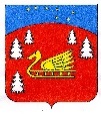 Совет депутатов муниципального образования Красноозерное сельское поселение муниципального образования Приозерский муниципальный район Ленинградской области.Р Е Ш Е Н И Е                   О бюджете муниципального образования Красноозерное сельское поселение муниципального образования Приозерский муниципальный район Ленинградской области на 2020 год и плановый период 2021 и 2022 годов.Утверждено:решением Совета Депутатов муниципального образования Красноозерное сельское поселение Приозерского муниципального района Ленинградской области                   от 26 декабря 2019 года  №23КодНаименование2020 год123000 01 05 00 00 10 0000 000Источники финансирования дефицита бюджета378,4029 01 05 00 00 10 0000 000Изменение остатков средств на счетах по учету средств бюджета378,4029 01 05 02 01 10 0000 000Увеличение прочих остатков денежных средств бюджетов поселений0,0000 01 06 00 00 00 0000 000Иные источники внутреннего финансирования дефицитов бюджетов0,0029 01 06 05 01 10 0000 000Возврат бюджетных кредитов, предоставленных юридическим лицам из бюджетов поселений в валюте Российской Федерации0,0Всего источников внутреннего финансирования378,4Утверждено:решением Совета Депутатов муниципального образования Красноозерное сельское поселение Приозерского муниципального района Ленинградской области                   от 26 декабря 2019 года  №23КодНаименование2021 год2022 год1234000 01 05 00 00 10 0000 000Источники финансирования дефицита бюджета143,6389,702901 05 00 00 10 0000 000Изменение остатков средств на счетах по учету средств бюджета143,6389,7029 01 05 02 01 10 0000 000Увеличение прочих остатков денежных средств бюджетов поселений0,00,0000 01 06 00 00 00 0000 000Иные источники внутреннего финансирования дефицитов бюджетов0,00,0029 01 06 05 01 10 0000 000Возврат бюджетных кредитов, предоставленных юридическим лицам из бюджетов поселений в валюте Российской Федерации0,00,0Всего источников внутреннего финансирования143,6    389,7АдминистратордоходаКод                                        бюджетной классификации Российской ФедерацииНаименование доходаСумматыс. руб.1 00 00000 00 0000 000ДОХОДЫ14091,2 1821 01 00000 00 0000 000НАЛОГ НА ПРИБЫЛЬ, ДОХОДЫ3116,0 1821 01 02000 01 0000 110Налог на доходы физических лиц3116,01001 03 00000 01 0000 000НАЛОГИ НА ТОВАРЫ (РАБОТЫ, УСЛУГИ), РЕАЛИЗУЕМЫЕ НА ТЕРРИТОРИИ РОССИЙСКОЙ ФЕДЕРАЦИИ1579,41001 03 02000 01 0000 110Акцизы по подакцизным товарам (продукции), производимым на территории Российской Федерации1579,41821 06 01000 10 0000 000НАЛОГИ НА ИМУЩЕСТВО8876,41821 06 01000 10 0000 110Налог на имущество физических лиц606,01821 06 06000 10 0000 110Земельный налог8270,41821 06 06033 10 0000 110Земельный налог с организаций, обладающих земельным участком, расположенным в границах сельских поселений3912,41821 06 06043 10 0000 110Земельный налог с физических лиц, обладающих земельным участком, расположенным в границах сельских поселений4358,00291 08 00000 00 0000 000ГОСУДАРСТВЕННАЯ ПОШЛИНА, СБОРЫ11,00291 08 04020 10 0000 110Государственная пошлина за совершение нотариальных действий должностными лицами органов местного самоуправления, уполномоченными в соответствии с законодательными актами Российской Федерации на совершение нотариальных действий11,0 0291 11 00000 00 0000 000ДОХОДЫ ОТ ИСПОЛЬЗОВАНИЯ ИМУЩЕСТВА, НАХОДЯЩЕГОСЯ В ГОСУДАРСТВЕННОЙ И МУНИЦИПАЛЬНОЙ СОБСТВЕННОСТИ508,4 0291 11 05075 10 0000 120Доходы от сдачи в аренду имущества, составляющего казну сельских поселений (за исключением земельных участков)400,00291 11 09045 10 0000 120Прочие поступления от использования имущества, находящегося в собственности сельских поселений (за исключением имущества муниципальных бюджетных и автономных учреждений, а также имущества муниципальных унитарных предприятий, в том числе казенных)108,40292 00 00000 00 0000 000БЕЗВОЗМЕЗДНЫЕ ПОСТУПЛЕНИЯ6474,00292 02 1500110 0000 150Дотации бюджетам сельских поселений на выравнивание бюджетной обеспеченности2997,60292 02 20216 10 0000 150Субсидии бюджетам сельских поселений на осуществление дорожной деятельности в отношении автомобильных дорог общего пользования, а также капитального ремонта и ремонта дворовых территорий многоквартирных домов, проездов к дворовым территориям многоквартирных домов населенных пунктов586,80292 02 29999 10 0000 150Прочие субсидии бюджетам сельских поселений2745,80292 02 35118 10 0000 150Субвенции бюджетам поселений на осуществление полномочий по первичному воинскому учету на территории, где отсутствуют военные комиссариаты140,30292 02 30024 10 0000 150Субвенции бюджетам поселений на выполнение передаваемых полномочий субъектов РФ3,50292 02 4 9999 10 0000 150Прочие межбюджетные трансферты, передаваемые бюджетам сельских поселений0,0ВСЕГО ДОХОДОВВСЕГО ДОХОДОВВСЕГО ДОХОДОВ20 565,2АдминистратордоходаКод                                        бюджетной классификации Российской ФедерацииНаименование дохода2021 год (тыс.руб)2022год (тыс.руб)1 00 00000 00 0000 000ДОХОДЫ14675,015112,0 1821 01 00000 00 0000 000НАЛОГ НА ПРИБЫЛЬ, ДОХОДЫ3325,03558,0 1821 01 02000 01 0000 110Налог на доходы физических лиц3325,03558,01001 03 00000 01 0000 000НАЛОГИ НА ТОВАРЫ (РАБОТЫ, УСЛУГИ), РЕАЛИЗУЕМЫЕ НА ТЕРРИТОРИИ РОССИЙСКОЙ ФЕДЕРАЦИИ1753,61753,61001 03 02000 01 0000 110Акцизы по подакцизным товарам (продукции), производимым на территории Российской Федерации1753,61753,61821 06 01000 10 0000 000НАЛОГИ НА ИМУЩЕСТВО9066,09260,01821 06 01000 10 0000 110Налог на имущество физических лиц630,2655,41821 06 06000 10 0000 110Земельный налог8435,88604,61821 06 06033 10 0000 110Земельный налог с организаций, обладающих земельным участком, расположенным в границах сельских поселений4240,94410,51821 06 06043 10 0000 110Земельный налог с физических лиц, обладающих земельным участком, расположенным в границах сельских поселений4194,94194,10291 08 00000 00 0000 000ГОСУДАРСТВЕННАЯ ПОШЛИНА, СБОРЫ12,012,00291 08 04020 10 0000 110Государственная пошлина за совершение нотариальных действий должностными лицами органов местного самоуправления, уполномоченными в соответствии с законодательными актами Российской Федерации на совершение нотариальных действий12,012,00291 11 00000 00 0000 000ДОХОДЫ ОТ ИСПОЛЬЗОВАНИЯ ИМУЩЕСТВА, НАХОДЯЩЕГОСЯ В ГОСУДАРСТВЕННОЙ И МУНИЦИПАЛЬНОЙ СОБСТВЕННОСТИ518,4528,40291 11 05075 10 0000 120Доходы от сдачи в аренду имущества, составляющего казну сельских поселений (за исключением земельных участков)410,0420,00291 11 09045 10 0000 120Прочие поступления от использования имущества, находящегося в собственности сельских поселений (за исключением имущества муниципальных бюджетных и автономных учреждений, а также имущества муниципальных унитарных предприятий, в том числе казенных)108,4108,4 0292 00 00000 00 0000 000БЕЗВОЗМЕЗДНЫЕ ПОСТУПЛЕНИЯ3819,13921,1 0292 02 15001 10 0000 150Дотации бюджетам сельских поселений на выравнивание бюджетной обеспеченности3086,23181,20292 02 20216 10 0000 150Субсидии бюджетам сельских поселений на осуществление дорожной деятельности в отношении автомобильных дорог общего пользования, а также капитального ремонта и ремонта дворовых территорий многоквартирных домов, проездов к дворовым территориям многоквартирных домов населенных пунктов586,8586,80292 02 29999 10 0000 150Прочие субсидии бюджетам сельских поселений0,00,00292 02 35118 10 0000 150Субвенции бюджетам поселений на осуществление полномочий по первичному воинскому учету на территории, где отсутствуют военные комиссариаты142,6149,60292 02 30024 10 0000 150Субвенции бюджетам поселений на выполнение передаваемых полномочий субъектов РФ3,53,50292 02 4 9999 10 0000 150Прочие межбюджетные трансферты, передаваемые бюджетам сельских поселений0,00,0ВСЕГО ДОХОДОВВСЕГО ДОХОДОВВСЕГО ДОХОДОВ18 494,119 033,1Код администратораКод доходаНаименование доходного источника123029Администрация муниципального образования Красноозерное сельское  поселение   Приозерского           муниципального  района Ленинградской области (ИНН 4712039421/471201001)02910804020011000110Государственная пошлина за совершение нотариальных действий должностными лицами местного самоуправления, уполномоченными в соответствии с законодательными актами Российской Федерации на совершение нотариальных действий02911103050100000120Проценты, полученные от предоставления бюджетных кредитов внутри страны за счет средств бюджетов поселений02911105013100000120Доходы, получаемые в виде арендной платы за земельные участки, государственная собственность на которые не разграничена и которые расположены в границах поселений, а также средства от продажи права на заключение договоров аренды указанных земельных участков02911105025100000120Доходы, получаемые в виде арендной платы, а также средства от продажи права на заключение договоров аренды за земли, находящиеся в собственности поселений (за исключением земельных участков муниципальных бюджетных и автономных учреждений02911105035100000120Доходы от сдачи в аренду имущества, находящегося в оперативном управлении органов управления поселений и созданных ими учреждений (за исключением имущества муниципальных бюджетных и автономных учреждений)02911105075100000120Доходы от сдачи в аренду имущества, составляющего казну сельских поселений (за исключением земельных участков)02911109045100000120Прочие поступления от использования имущества, находящегося в собственности поселений (за исключением имущества муниципальных бюджетных и автономных учреждений, а также имущества муниципальных унитарных предприятий, в том числе казенных)02911301995100000130Прочие доходы от оказания платных услуг (работ) получателями средств бюджетов поселений02911302995100000130Прочие доходы от компенсации затрат бюджетов поселений02911401050100000410Доходы бюджетов поселений от продажи квартир02911402052100000410Доходы от реализации имущества, находящегося в оперативном управлении учреждений, находящихся в ведении органов управления поселений (за исключением имущества муниципальных бюджетных и автономных учреждений), в части реализации основных средств по указанному имуществу02911402052100000440Доходы от реализации имущества, находящегося в оперативном управлении учреждений, находящихся в ведении органов управления поселений (за исключением имущества муниципальных бюджетных и автономных учреждений), в части реализации материальных запасов по указанному имуществу02911402053100000410Доходы от реализации иного имущества, находящегося в собственности поселений (за исключением имущества муниципальных бюджетных и автономных учреждений, а также имущества муниципальных унитарных предприятий, в том числе казенных), в части реализации основных средств по указанному имуществу02911402053100000440Доходы от реализации иного имущества, находящегося в собственности поселений (за исключением имущества муниципальных бюджетных и автономных учреждений, а также имущества муниципальных унитарных предприятий, в том числе казенных), в части реализации материальных запасов по указанному имуществу02911406013100000430Доходы от продажи земельных участков, государственная собственность на которые не разграничена и которые расположены в границах поселений02911406025100000430Доходы от продажи земельных участков, находящихся в собственности поселений (за исключением земельных участков муниципальных бюджетных и автономных учреждений)02911623051100000140Доходы от возмещения ущерба при возникновении страховых случаев по обязательному страхованию гражданской ответственности, когда выгодоприобретателями выступают получатели средств бюджетов поселений02911623052100000140Доходы от возмещения ущерба при возникновении иных страховых случаев, когда выгодоприобретателями выступают получатели средств бюджетов поселений02911632000100000140Денежные взыскания, налагаемые в возмещение ущерба, причиненного в результате незаконного или нецелевого использования бюджетных средств (в части бюджетов сельских поселений)02911633050100000140Денежные взыскания (штрафы) за нарушение законодательства Российской Федерации о размещении заказов на поставки товаров, выполнение работ, оказание услуг для нужд поселений02911646000100000140Поступления сумм в возмещение ущерба в связи с нарушением исполнителем (подрядчиком) условий государственных контрактов или иных договоров, финансируемых за счет средств муниципальных дорожных фондов сельских поселений, либо в связи с уклонением от заключения таких контрактов или иных договоров02911690050100000140Прочие поступления от денежных взысканий (штрафов) и иных сумм в возмещение ущерба, зачисляемые в бюджет поселений02911701050100000180Невыясненные поступления, зачисляемые в бюджеты поселений02911705050100000180Прочие неналоговые доходы бюджетов поселений02920215001100000150Дотации бюджетам сельских поселений на выравнивание бюджетной обеспеченности02920215002100000150Дотации бюджетам сельских поселений на поддержку мер по обеспечению сбалансированности бюджетов02920219999100000150Прочие дотации бюджетам сельских поселений02920220041100000150Субсидии бюджетам сельских поселений на строительство, модернизацию, ремонт и содержание автомобильных дорог общего пользования, в том числе дорог в поселениях (за исключением автомобильных дорог федерального значения)02920220051100000150Субсидии бюджетам сельских поселений на реализацию федеральных целевых программ02920220077100000150Субсидии бюджетам сельских поселений на софинансирование капитальных вложений в объекты муниципальной собственности02920220079100000150Субсидии бюджетам сельских поселений на переселение граждан из жилищного фонда, признанного непригодным для проживания, и (или) жилищного фонда с высоким уровнем износа (более 70 процентов)02920220216100000150Субсидии бюджетам сельских поселений на осуществление дорожной деятельности в отношении автомобильных дорог общего пользования, а также капитального ремонта и ремонта дворовых территорий многоквартирных домов, проездов к дворовым территориям многоквартирных домов населенных пунктов02920220298100000150Субсидии бюджетам поселений на обеспечение мероприятий по капитальному ремонту многоквартирных домов и переселению граждан из аварийного жилищного фонда за счет средств, поступивших от государственной корпорации Фонд содействия реформированию жилищно-коммунального хозяйства02920220299100000150Субсидии бюджетам поселений на обеспечение мероприятий по капитальному ремонту многоквартирных домов и переселению граждан из аварийного жилищного фонда за счет средств, поступивших от государственной корпорации Фонд содействия реформированию жилищно-коммунального хозяйства02920220301100000150Субсидии бюджетам поселений на обеспечение мероприятий по капитальному ремонту многоквартирных домов и переселению граждан из аварийного жилищного фонда за счет средств бюджетов02920220302100000150Субсидии бюджетам поселений на обеспечение мероприятий по капитальному ремонту многоквартирных домов и переселению граждан из аварийного жилищного фонда за счет средств бюджетов02920229999100000150Прочие субсидии бюджетам сельских поселений02920230024100000150Субвенции бюджетам сельских поселений на выполнение передаваемых полномочий субъектов Российской Федерации02920235118100000150Субвенции бюджетам сельских поселений на осуществление первичного воинского учета на территориях, где отсутствуют военные комиссариаты02920239999100000150Прочие субвенции бюджетам сельских поселений02920245160100000150Межбюджетные трансферты, передаваемые бюджетам сельских поселений для компенсации дополнительных расходов, возникших в результате решений, принятых органами власти другого уровня02920249999100000150Прочие межбюджетные трансферты, передаваемые бюджетам сельских поселений02920705010100000180Безвозмездные поступления от физических и юридических лиц на финансовое обеспечение дорожной деятельности, в том числе добровольных пожертвований, в отношении автомобильных дорог общего пользования местного значения сельских поселений02920705020100000180Поступления от денежных пожертвований, предоставляемых физическими лицами получателям средств бюджетов сельских поселений02920705030100000180Прочие безвозмездные поступления в бюджеты сельских поселений02921960010100000150Возврат прочих остатков субсидий, субвенций и иных межбюджетных трансфертов, имеющих целевое назначение, прошлых лет из бюджетов сельских поселенийКод администратораКод доходаНаименование источников финансирования дефицита бюджета123029Администрация муниципального образования Красноозерное сельское поселение муниципального образования Приозерский муниципальный район Ленинградской области ИНН/КПП 4712039421/47120100102901 02 00 00 10 0000 710Получение кредитов от кредитных организаций бюджетами поселений в валюте Российской Федерации02901 05 02 01 10 0000 510Увеличение прочих остатков денежных средств бюджетов поселений02901 05 02 01 10 0000 610Уменьшение прочих остатков денежных средств бюджетов поселенийНаименование вида доходаНорматив (процент) распределения отчислений в бюджет МО Красноозерное сельское поселениеПрочие доходы оказания платных услуг (работ) получателями средств бюджетов сельских поселений100Прочие доходы от компенсации затрат бюджетов сельских поселений100Прочие поступления от денежных взысканий (штрафов) и иных сумм в возмещение ущерба, зачисляемые в бюджеты сельских поселений100Невыясненные поступления, зачисляемые в бюджеты сельских поселений100Прочие неналоговые доходы бюджетов сельских поселений100РАСПРЕДЕЛЕНИЕбюджетных ассигнований  по целевым статьям                                                                                                                                              (муниципальным программам муниципального образования Красноозерное сельское поселение       муниципального образования Приозерский муниципальный район Ленинградской области  и непрограммным направлениям деятельности), группам и подгруппам видов расходов, разделам  и подразделам классификации расходов бюджетов  на 2020 год и плановый период 2021 и 2022 годов.НаименованиеКЦСРКФСРКВРСуммаНаименованиеКЦСРКФСРКВРСуммаМУНИЦИПАЛЬНАЯ ПРОГРАММА "РАЗВИТИЕ МУНИЦИПАЛЬНОЙ СЛУЖБЫ В МУНИЦИПАЛЬНОМ ОБРАЗОВАНИИ"20.0.00.0000085,0Мероприятия по поддержке развития муниципальной службы20.0.01.4219085,0ОБЩЕГОСУДАРСТВЕННЫЕ ВОПРОСЫ20.0.01.42190010085,0Функционирование Правительства Российской Федерации, высших исполнительных органов государственной власти субъектов Российской Федерации, местных администраций20.0.01.42190010485,0Закупка товаров, работ и услуг для обеспечения государственных (муниципальных) нужд20.0.01.42190010420085,0Иные закупки товаров, работ и услуг для обеспечения государственных (муниципальных) нужд20.0.01.42190010424085,0МУНИЦИПАЛЬНАЯ ПРОГРАММА "РАЗВИТИЕ КУЛЬТУРЫ И ФИЗИЧЕСКОЙ КУЛЬТУРЫ В МУНИЦИПАЛЬНОМ ОБРАЗОВАНИИ"23.0.00.000005 909,3Обеспечение деятельности муниципальных казенных учреждений23.1.01.220604 187,9КУЛЬТУРА, КИНЕМАТОГРАФИЯ23.1.01.2206008004 187,9Культура23.1.01.2206008014 187,9Расходы на выплаты персоналу в целях обеспечения выполнения функций государственными (муниципальными) органами, казенными учреждениями, органами управления государственными внебюджетными фондами23.1.01.2206008011001 977,9Расходы на выплаты персоналу казенных учреждений23.1.01.2206008011101 977,9Закупка товаров, работ и услуг для обеспечения государственных (муниципальных) нужд23.1.01.2206008012002 210,0Иные закупки товаров, работ и услуг для обеспечения государственных (муниципальных) нужд23.1.01.2206008012402 210,0Проведение культурно-досуговых мероприятий23.1.01.42800200,0КУЛЬТУРА, КИНЕМАТОГРАФИЯ23.1.01.428000800200,0Другие вопросы в области культуры, кинематографии23.1.01.428000804200,0Закупка товаров, работ и услуг для обеспечения государственных (муниципальных) нужд23.1.01.428000804200200,0Иные закупки товаров, работ и услуг для обеспечения государственных (муниципальных) нужд23.1.01.428000804240200,0Обеспечение выплат стимулирующего характера работникам муниципальных учреждений культуры Ленинградской области23.1.01.S03601 106,3КУЛЬТУРА, КИНЕМАТОГРАФИЯ23.1.01.S036008001 106,3Культура23.1.01.S036008011 106,3Расходы на выплаты персоналу в целях обеспечения выполнения функций государственными (муниципальными) органами, казенными учреждениями, органами управления государственными внебюджетными фондами23.1.01.S036008011001 106,3Расходы на выплаты персоналу казенных учреждений23.1.01.S036008011101 106,3Обеспечение деятельности муниципальных казенных учреждений23.3.01.22060242,0КУЛЬТУРА, КИНЕМАТОГРАФИЯ23.3.01.220600800242,0Культура23.3.01.220600801242,0Расходы на выплаты персоналу в целях обеспечения выполнения функций государственными (муниципальными) органами, казенными учреждениями, органами управления государственными внебюджетными фондами23.3.01.220600801100217,0Расходы на выплаты персоналу казенных учреждений23.3.01.220600801110217,0Закупка товаров, работ и услуг для обеспечения государственных (муниципальных) нужд23.3.01.22060080120025,0Иные закупки товаров, работ и услуг для обеспечения государственных (муниципальных) нужд23.3.01.22060080124025,0Обеспечение выплат стимулирующего характера работникам муниципальных учреждений культуры Ленинградской области23.3.01.S0360158,1КУЛЬТУРА, КИНЕМАТОГРАФИЯ23.3.01.S03600800158,1Культура23.3.01.S03600801158,1Расходы на выплаты персоналу в целях обеспечения выполнения функций государственными (муниципальными) органами, казенными учреждениями, органами управления государственными внебюджетными фондами23.3.01.S03600801100158,1Расходы на выплаты персоналу казенных учреждений23.3.01.S03600801110158,1Организация и проведение спортивных мероприятий и спортивных соревнований23.4.01.4285015,0ФИЗИЧЕСКАЯ КУЛЬТУРА И СПОРТ23.4.01.42850110015,0Физическая культура23.4.01.42850110115,0Расходы на выплаты персоналу в целях обеспечения выполнения функций государственными (муниципальными) органами, казенными учреждениями, органами управления государственными внебюджетными фондами23.4.01.42850110110015,0Расходы на выплаты персоналу казенных учреждений23.4.01.42850110111015,0МУНИЦИПАЛЬНАЯ ПРОГРАММА "ОБЕСПЕЧЕНИЕ УСТОЙЧИВОГО ФУНКЦИОНИРОВАНИЯ И РАЗВИТИЯ КОММУНАЛЬНОЙ И ИНЖЕНЕРНОЙ ИНФРАСТРУКТУРЫ И ПОВЫШЕНИЕ ЭНЕРГОЭФФЕКТИВНОСТИ В МУНИЦИПАЛЬНОМ ОБРАЗОВАНИИ"25.0.00.000001 730,0Приобретение автономных источников электроснабжения (дизель-генераторов) для резервного энергоснабжения объектов жизнеобеспечения населенных пунктов Ленинградской области25.1.01.S4270473,5ЖИЛИЩНО-КОММУНАЛЬНОЕ ХОЗЯЙСТВО25.1.01.S42700500473,5Коммунальное хозяйство25.1.01.S42700502473,5Закупка товаров, работ и услуг для обеспечения государственных (муниципальных) нужд25.1.01.S42700502200473,5Иные закупки товаров, работ и услуг для обеспечения государственных (муниципальных) нужд25.1.01.S42700502240473,5Реализация мероприятий по установке автоматизированных индивидуальных тепловых пунктов с погодным и часовым регулированием25.1.02.S0810176,5ЖИЛИЩНО-КОММУНАЛЬНОЕ ХОЗЯЙСТВО25.1.02.S08100500176,5Коммунальное хозяйство25.1.02.S08100502176,5Закупка товаров, работ и услуг для обеспечения государственных (муниципальных) нужд25.1.02.S08100502200176,5Иные закупки товаров, работ и услуг для обеспечения государственных (муниципальных) нужд25.1.02.S08100502240176,5Мероприятия по газификации25.2.01.42480280,0ЖИЛИЩНО-КОММУНАЛЬНОЕ ХОЗЯЙСТВО25.2.01.424800500280,0Коммунальное хозяйство25.2.01.424800502280,0Закупка товаров, работ и услуг для обеспечения государственных (муниципальных) нужд25.2.01.424800502200280,0Иные закупки товаров, работ и услуг для обеспечения государственных (муниципальных) нужд25.2.01.424800502240280,0Мероприятия в сфере бытового обслуживания населения25.4.01.42450100,0ЖИЛИЩНО-КОММУНАЛЬНОЕ ХОЗЯЙСТВО25.4.01.424500500100,0Коммунальное хозяйство25.4.01.424500502100,0Закупка товаров, работ и услуг для обеспечения государственных (муниципальных) нужд25.4.01.424500502200100,0Иные закупки товаров, работ и услуг для обеспечения государственных (муниципальных) нужд25.4.01.424500502240100,0Субсидии юридическим лицам, оказывающим жилищно-коммунальные услуги, на компенсацию части затрат при оказании услуг по тарифам не обеспечивающим возмещение издержек25.4.01.46010700,0ЖИЛИЩНО-КОММУНАЛЬНОЕ ХОЗЯЙСТВО25.4.01.460100500700,0Коммунальное хозяйство25.4.01.460100502700,0Иные бюджетные ассигнования25.4.01.460100502800700,0Субсидии юридическим лицам (кроме некоммерческих организаций), индивидуальным предпринимателям, физическим лицам - производителям товаров, работ, услуг25.4.01.460100502810700,0МУНИЦИПАЛЬНАЯ ПРОГРАММА "БЛАГОУСТРОЙСТВО ТЕРРИТОРИИ МУНИЦИПАЛЬНОГО ОБРАЗОВАНИЯ"26.0.00.000002 114,0Уличное освещение26.0.01.42510900,0ЖИЛИЩНО-КОММУНАЛЬНОЕ ХОЗЯЙСТВО26.0.01.425100500900,0Благоустройство26.0.01.425100503900,0Закупка товаров, работ и услуг для обеспечения государственных (муниципальных) нужд26.0.01.425100503200900,0Иные закупки товаров, работ и услуг для обеспечения государственных (муниципальных) нужд26.0.01.425100503240900,0Благоустройство и озеленение26.0.01.42520544,0ЖИЛИЩНО-КОММУНАЛЬНОЕ ХОЗЯЙСТВО26.0.01.425200500544,0Благоустройство26.0.01.425200503544,0Закупка товаров, работ и услуг для обеспечения государственных (муниципальных) нужд26.0.01.425200503200544,0Иные закупки товаров, работ и услуг для обеспечения государственных (муниципальных) нужд26.0.01.425200503240544,0Прочие мероприятия по благоустройству26.0.01.42530200,0ЖИЛИЩНО-КОММУНАЛЬНОЕ ХОЗЯЙСТВО26.0.01.425300500200,0Благоустройство26.0.01.425300503200,0Закупка товаров, работ и услуг для обеспечения государственных (муниципальных) нужд26.0.01.425300503200200,0Иные закупки товаров, работ и услуг для обеспечения государственных (муниципальных) нужд26.0.01.425300503240200,0Организация и содержание мест захоронения26.0.01.42550300,0ЖИЛИЩНО-КОММУНАЛЬНОЕ ХОЗЯЙСТВО26.0.01.425500500300,0Благоустройство26.0.01.425500503300,0Закупка товаров, работ и услуг для обеспечения государственных (муниципальных) нужд26.0.01.425500503200300,0Иные закупки товаров, работ и услуг для обеспечения государственных (муниципальных) нужд26.0.01.425500503240300,0Мероприятия по охране окружающей среды26.0.02.42540170,0ЖИЛИЩНО-КОММУНАЛЬНОЕ ХОЗЯЙСТВО26.0.02.425400500170,0Благоустройство26.0.02.425400503170,0Закупка товаров, работ и услуг для обеспечения государственных (муниципальных) нужд26.0.02.425400503200170,0Иные закупки товаров, работ и услуг для обеспечения государственных (муниципальных) нужд26.0.02.425400503240170,0МУНИЦИПАЛЬНАЯ ПРОГРАММА "РАЗВИТИЕ АВТОМОБИЛЬНЫХ ДОРОГ МУНИЦИПАЛЬНОГО ОБРАЗОВАНИЯ"27.0.00.000002 566,2Мероприятия по содержанию автомобильных дорог27.1.01.42260250,0НАЦИОНАЛЬНАЯ ЭКОНОМИКА27.1.01.422600400250,0Дорожное хозяйство (дорожные фонды)27.1.01.422600409250,0Закупка товаров, работ и услуг для обеспечения государственных (муниципальных) нужд27.1.01.422600409200250,0Иные закупки товаров, работ и услуг для обеспечения государственных (муниципальных) нужд27.1.01.422600409240250,0Мероприятия по капитальному ремонту и ремонту автомобильных дорог27.1.02.422701 432,7НАЦИОНАЛЬНАЯ ЭКОНОМИКА27.1.02.4227004001 432,7Дорожное хозяйство (дорожные фонды)27.1.02.4227004091 432,7Закупка товаров, работ и услуг для обеспечения государственных (муниципальных) нужд27.1.02.4227004092001 432,7Иные закупки товаров, работ и услуг для обеспечения государственных (муниципальных) нужд27.1.02.4227004092401 432,7Капитальный ремонт и ремонт автомобильных дорог общего пользования местного значения27.1.02.S0140733,5НАЦИОНАЛЬНАЯ ЭКОНОМИКА27.1.02.S01400400733,5Дорожное хозяйство (дорожные фонды)27.1.02.S01400409733,5Закупка товаров, работ и услуг для обеспечения государственных (муниципальных) нужд27.1.02.S01400409200733,5Иные закупки товаров, работ и услуг для обеспечения государственных (муниципальных) нужд27.1.02.S01400409240733,5Мероприятия, направленные на повышение безопасности дорожного движения27.2.01.42280150,0НАЦИОНАЛЬНАЯ ЭКОНОМИКА27.2.01.422800400150,0Дорожное хозяйство (дорожные фонды)27.2.01.422800409150,0Закупка товаров, работ и услуг для обеспечения государственных (муниципальных) нужд27.2.01.422800409200150,0Иные закупки товаров, работ и услуг для обеспечения государственных (муниципальных) нужд27.2.01.422800409240150,0ОБЕСПЕЧЕНИЕ ДЕЯТЕЛЬНОСТИ ОРГАНОВ МЕСТНОГО САМОУПРАВЛЕНИЯ И НЕПРОГРАМНЫЕ РАСХОДЫ29.0.00.000006 326,6Обеспечение деятельности муниципальных служащих администрации муниципальных образований29.2.01.220103 275,0ОБЩЕГОСУДАРСТВЕННЫЕ ВОПРОСЫ29.2.01.2201001003 275,0Функционирование Правительства Российской Федерации, высших исполнительных органов государственной власти субъектов Российской Федерации, местных администраций29.2.01.2201001043 275,0Расходы на выплаты персоналу в целях обеспечения выполнения функций государственными (муниципальными) органами, казенными учреждениями, органами управления государственными внебюджетными фондами29.2.01.2201001041002 860,0Расходы на выплаты персоналу государственных (муниципальных) органов29.2.01.2201001041202 860,0Закупка товаров, работ и услуг для обеспечения государственных (муниципальных) нужд29.2.01.220100104200415,0Иные закупки товаров, работ и услуг для обеспечения государственных (муниципальных) нужд29.2.01.220100104240415,0Обеспечение деятельности немуниципальных служащих администрации муниципальных образований29.2.01.22020415,0ОБЩЕГОСУДАРСТВЕННЫЕ ВОПРОСЫ29.2.01.220200100415,0Функционирование Правительства Российской Федерации, высших исполнительных органов государственной власти субъектов Российской Федерации, местных администраций29.2.01.220200104415,0Расходы на выплаты персоналу в целях обеспечения выполнения функций государственными (муниципальными) органами, казенными учреждениями, органами управления государственными внебюджетными фондами29.2.01.220200104100415,0Расходы на выплаты персоналу государственных (муниципальных) органов29.2.01.220200104120415,0Обеспечение деятельности Главы администрации муниципальных образований29.2.01.22040920,0ОБЩЕГОСУДАРСТВЕННЫЕ ВОПРОСЫ29.2.01.220400100920,0Функционирование Правительства Российской Федерации, высших исполнительных органов государственной власти субъектов Российской Федерации, местных администраций29.2.01.220400104920,0Расходы на выплаты персоналу в целях обеспечения выполнения функций государственными (муниципальными) органами, казенными учреждениями, органами управления государственными внебюджетными фондами29.2.01.220400104100920,0Расходы на выплаты персоналу государственных (муниципальных) органов29.2.01.220400104120920,0Иные межбюджетные трансферты на исполнение полномочий поселений контрольно-счетного органа муниципальных образований29.2.01.6251014,3ОБЩЕГОСУДАРСТВЕННЫЕ ВОПРОСЫ29.2.01.62510010014,3Обеспечение деятельности финансовых, налоговых и таможенных органов и органов финансового (финансово-бюджетного) надзора29.2.01.62510010614,3Межбюджетные трансферты29.2.01.62510010650014,3Иные межбюджетные трансферты29.2.01.62510010654014,3Иные межбюджетные трансферты на исполнение полномочий по кассовому обслуживанию бюджетов поселений29.2.01.62520321,0ОБЩЕГОСУДАРСТВЕННЫЕ ВОПРОСЫ29.2.01.625200100321,0Обеспечение деятельности финансовых, налоговых и таможенных органов и органов финансового (финансово-бюджетного) надзора29.2.01.625200106321,0Межбюджетные трансферты29.2.01.625200106500321,0Иные межбюджетные трансферты29.2.01.625200106540321,0Иные межбюджетные трансферты на исполнение полномочий поселений по обеспечению малоимущих граждан, проживающих в поселении и нуждающихся в улучшении жилищных условий, жилыми помещениями29.2.01.6254017,8ОБЩЕГОСУДАРСТВЕННЫЕ ВОПРОСЫ29.2.01.62540010017,8Функционирование Правительства Российской Федерации, высших исполнительных органов государственной власти субъектов Российской Федерации, местных администраций29.2.01.62540010417,8Межбюджетные трансферты29.2.01.62540010450017,8Иные межбюджетные трансферты29.2.01.62540010454017,8Иные межбюджетные трансферты на исполнение полномочий поселений в жилищно-коммунальной сфере29.2.01.625603,0ОБЩЕГОСУДАРСТВЕННЫЕ ВОПРОСЫ29.2.01.6256001003,0Функционирование Правительства Российской Федерации, высших исполнительных органов государственной власти субъектов Российской Федерации, местных администраций29.2.01.6256001043,0Межбюджетные трансферты29.2.01.6256001045003,0Иные межбюджетные трансферты29.2.01.6256001045403,0Иные межбюджетные трансферты на исполнение полномочий поселений по внутреннему муниципальному финансовому контролю29.2.01.6257028,2ОБЩЕГОСУДАРСТВЕННЫЕ ВОПРОСЫ29.2.01.62570010028,2Обеспечение деятельности финансовых, налоговых и таможенных органов и органов финансового (финансово-бюджетного) надзора29.2.01.62570010628,2Межбюджетные трансферты29.2.01.62570010650028,2Иные межбюджетные трансферты29.2.01.62570010654028,2Иные межбюджетные трансферты на исполнение части полномочий поселений по организация ритуальных услуг и содержание мест захоронения29.2.01.625801,0ОБЩЕГОСУДАРСТВЕННЫЕ ВОПРОСЫ29.2.01.6258001001,0Функционирование Правительства Российской Федерации, высших исполнительных органов государственной власти субъектов Российской Федерации, местных администраций29.2.01.6258001041,0Межбюджетные трансферты29.2.01.6258001045001,0Иные межбюджетные трансферты29.2.01.6258001045401,0Обеспечение выполнения отдельных государственных полномочий Ленинградской области в сфере административных правоотношений29.2.01.713403,5ОБЩЕГОСУДАРСТВЕННЫЕ ВОПРОСЫ29.2.01.7134001003,5Другие общегосударственные вопросы29.2.01.7134001133,5Закупка товаров, работ и услуг для обеспечения государственных (муниципальных) нужд29.2.01.7134001132003,5Иные закупки товаров, работ и услуг для обеспечения государственных (муниципальных) нужд29.2.01.7134001132403,5Резервный фонд администрации муниципальных образований29.3.01.420105,0ОБЩЕГОСУДАРСТВЕННЫЕ ВОПРОСЫ29.3.01.4201001005,0Резервные фонды29.3.01.4201001115,0Иные бюджетные ассигнования29.3.01.4201001118005,0Резервные средства29.3.01.4201001118705,0Иные обязательства29.3.01.4210050,0ОБЩЕГОСУДАРСТВЕННЫЕ ВОПРОСЫ29.3.01.42100010050,0Другие общегосударственные вопросы29.3.01.42100011350,0Иные бюджетные ассигнования29.3.01.42100011380050,0Уплата налогов, сборов и иных платежей29.3.01.42100011385050,0Иные обязательства, осуществляемые в рамках деятельности органов местного самоуправления29.3.01.42110268,0ОБЩЕГОСУДАРСТВЕННЫЕ ВОПРОСЫ29.3.01.421100100268,0Другие общегосударственные вопросы29.3.01.421100113268,0Закупка товаров, работ и услуг для обеспечения государственных (муниципальных) нужд29.3.01.421100113200265,0Иные закупки товаров, работ и услуг для обеспечения государственных (муниципальных) нужд29.3.01.421100113240265,0Иные бюджетные ассигнования29.3.01.4211001138003,0Уплата налогов, сборов и иных платежей29.3.01.4211001138503,0Функционирование органов в сфере национальной безопасности и правоохранительной деятельности29.3.01.4220060,0НАЦИОНАЛЬНАЯ БЕЗОПАСНОСТЬ И ПРАВООХРАНИТЕЛЬНАЯ ДЕЯТЕЛЬНОСТЬ29.3.01.42200030060,0Обеспечение пожарной безопасности29.3.01.42200031060,0Закупка товаров, работ и услуг для обеспечения государственных (муниципальных) нужд29.3.01.42200031020060,0Иные закупки товаров, работ и услуг для обеспечения государственных (муниципальных) нужд29.3.01.42200031024060,0Предупреждение и ликвидация последствий чрезвычайных ситуаций и стихийных бедствий природного и техногенного характера29.3.01.4225060,0НАЦИОНАЛЬНАЯ БЕЗОПАСНОСТЬ И ПРАВООХРАНИТЕЛЬНАЯ ДЕЯТЕЛЬНОСТЬ29.3.01.42250031060,0Защита населения и территории от чрезвычайных ситуаций природного и техногенного характера, гражданская оборона29.3.01.42250030960,0Закупка товаров, работ и услуг для обеспечения государственных (муниципальных) нужд29.3.01.42250030920060,0Иные закупки товаров, работ и услуг для обеспечения государственных (муниципальных) нужд29.3.01.42250030924060,0Взнос на капитальный ремонт общего имущества многоквартирных домов региональному оператору29.3.01.42370124,0ЖИЛИЩНО-КОММУНАЛЬНОЕ ХОЗЯЙСТВО29.3.01.423700500124,0Жилищное хозяйство29.3.01.423700501124,0Иные бюджетные ассигнования29.3.01.423700501800124,0Уплата налогов, сборов и иных платежей29.3.01.423700501850124,0Пенсии за выслугу лет и доплаты к пенсиям лицам, замещавшим муниципальные должности29.3.01.43010620,5СОЦИАЛЬНАЯ ПОЛИТИКА29.3.01.430101000620,5Пенсионное обеспечение29.3.01.430101001620,5Социальное обеспечение и иные выплаты населению29.3.01.430101001300620,5Публичные нормативные социальные выплаты гражданам29.3.01.430101001310620,5Осуществление первичного воинского учета на территориях, где отсутствуют военные комиссариаты29.3.01.51180140,3НАЦИОНАЛЬНАЯ ОБОРОНА29.3.01.511800200140,3Мобилизационная и вневойсковая подготовка29.3.01.511800203140,3Расходы на выплаты персоналу в целях обеспечения выполнения функций государственными (муниципальными) органами, казенными учреждениями, органами управления государственными внебюджетными фондами29.3.01.511800203100127,5Расходы на выплаты персоналу государственных (муниципальных) органов29.3.01.511800203120127,5Закупка товаров, работ и услуг для обеспечения государственных (муниципальных) нужд29.3.01.51180020320012,8Иные закупки товаров, работ и услуг для обеспечения государственных (муниципальных) нужд29.3.01.51180020324012,8МУНИЦИПАЛЬНАЯ ПРОГРАММА "УСТОЙЧИВОЕ ОБЩЕСТВЕННОЕ РАЗВИТИЕ В МУНИЦИПАЛЬНОМ ОБРАЗОВАНИИ"30.0.00.000002 012,5Реализация областного закона от 15 января 2018 года № 3-оз "О содействии участию населения в осуществлении местного самоуправления в иных формах на территориях административных центров муниципальных образований Ленинградской области"30.1.01.S46601 175,3ЖИЛИЩНО-КОММУНАЛЬНОЕ ХОЗЯЙСТВО30.1.01.S466005001 175,3Благоустройство30.1.01.S466005031 175,3Закупка товаров, работ и услуг для обеспечения государственных (муниципальных) нужд30.1.01.S466005032001 175,3Иные закупки товаров, работ и услуг для обеспечения государственных (муниципальных) нужд30.1.01.S466005032401 175,3Реализация областного закона от 28 декабря 2018 №147-оз «О старостах сельских населенных пунктов Ленинградской области и содействии участию населения в осуществлении местного самоуправления в иных формах на частях территорий муниципальных образований Ленинградской области»30.1.01.S4770655,2ЖИЛИЩНО-КОММУНАЛЬНОЕ ХОЗЯЙСТВО30.1.01.S47700500655,2Благоустройство30.1.01.S47700503655,2Закупка товаров, работ и услуг для обеспечения государственных (муниципальных) нужд30.1.01.S47700503200655,2Иные закупки товаров, работ и услуг для обеспечения государственных (муниципальных) нужд30.1.01.S47700503240655,2Мероприятия по поддержке малого и среднего предпринимательства30.3.01.4236020,0НАЦИОНАЛЬНАЯ ЭКОНОМИКА30.3.01.42360040020,0Другие вопросы в области национальной экономики30.3.01.42360041220,0Закупка товаров, работ и услуг для обеспечения государственных (муниципальных) нужд30.3.01.42360041220020,0Иные закупки товаров, работ и услуг для обеспечения государственных (муниципальных) нужд30.3.01.42360041224020,0Организация и проведение мероприятий для детей и молодежи, содействие трудовой адаптации и занятости молодежи30.4.01.42770112,0ОБРАЗОВАНИЕ30.4.01.427700700112,0Молодежная политика30.4.01.427700707112,0Расходы на выплаты персоналу в целях обеспечения выполнения функций государственными (муниципальными) органами, казенными учреждениями, органами управления государственными внебюджетными фондами30.4.01.427700707100112,0Расходы на выплаты персоналу казенных учреждений30.4.01.427700707110112,0Реализация мероприятий по подготовке землеустроительной документации30.5.01.4240050,0НАЦИОНАЛЬНАЯ ЭКОНОМИКА30.5.01.42400040050,0Другие вопросы в области национальной экономики30.5.01.42400041250,0Закупка товаров, работ и услуг для обеспечения государственных (муниципальных) нужд30.5.01.42400041220050,0Иные закупки товаров, работ и услуг для обеспечения государственных (муниципальных) нужд30.5.01.42400041224050,0МУНИЦИПАЛЬНАЯ ПРОГРАММА «ФОРМИРОВАНИЕ КОМФОРТНОЙ ГОРОДСКОЙ СРЕДЫ»31.0.00.00000200,0Реализация программ формирования современной городской среды31.0.F2.55550200,0ЖИЛИЩНО-КОММУНАЛЬНОЕ ХОЗЯЙСТВО31.0.F2.555500500200,0Благоустройство31.0.F2.555500503200,0Закупка товаров, работ и услуг для обеспечения государственных (муниципальных) нужд31.0.F2.555500503200200,0Иные закупки товаров, работ и услуг для обеспечения государственных (муниципальных) нужд31.0.F2.555500503240200,0Всего20 943,6РАСПРЕДЕЛЕНИЕбюджетных ассигнований  по целевым статьям                                                                                                                                              (муниципальным программам муниципального образования Красноозерное сельское поселение       муниципального образования Приозерский муниципальный район Ленинградской области  и непрограммным направлениям деятельности), группам и подгруппам видов расходов, разделам  и подразделам классификации расходов бюджетов  на 2020 год и плановый период 2021 и 2022 годов.НаименованиеКЦСРКФСРКВР2021 г.2022 г.НаименованиеКЦСРКФСРКВР2021 г.2022 г.МУНИЦИПАЛЬНАЯ ПРОГРАММА "РАЗВИТИЕ МУНИЦИПАЛЬНОЙ СЛУЖБЫ В МУНИЦИПАЛЬНОМ ОБРАЗОВАНИИ"20.0.00.0000060,060,0Мероприятия по поддержке развития муниципальной службы20.0.01.4219060,060,0ОБЩЕГОСУДАРСТВЕННЫЕ ВОПРОСЫ20.0.01.42190010060,060,0Функционирование Правительства Российской Федерации, высших исполнительных органов государственной власти субъектов Российской Федерации, местных администраций20.0.01.42190010460,060,0Закупка товаров, работ и услуг для обеспечения государственных (муниципальных) нужд20.0.01.42190010420060,060,0Иные закупки товаров, работ и услуг для обеспечения государственных (муниципальных) нужд20.0.01.42190010424060,060,0МУНИЦИПАЛЬНАЯ ПРОГРАММА "РАЗВИТИЕ КУЛЬТУРЫ И ФИЗИЧЕСКОЙ КУЛЬТУРЫ В МУНИЦИПАЛЬНОМ ОБРАЗОВАНИИ"23.0.00.000005 488,25 707,5Обеспечение деятельности муниципальных казенных учреждений23.1.01.220604 930,85 127,8КУЛЬТУРА, КИНЕМАТОГРАФИЯ23.1.01.2206008004 930,85 127,8Культура23.1.01.2206008014 930,85 127,8Расходы на выплаты персоналу в целях обеспечения выполнения функций государственными (муниципальными) органами, казенными учреждениями, органами управления государственными внебюджетными фондами23.1.01.2206008011002 632,42 737,6Расходы на выплаты персоналу казенных учреждений23.1.01.2206008011102 632,42 737,6Закупка товаров, работ и услуг для обеспечения государственных (муниципальных) нужд23.1.01.2206008012002 298,42 390,2Иные закупки товаров, работ и услуг для обеспечения государственных (муниципальных) нужд23.1.01.2206008012402 298,42 390,2Проведение культурно-досуговых мероприятий23.1.01.42800208,0216,3КУЛЬТУРА, КИНЕМАТОГРАФИЯ23.1.01.428000800208,0216,3Другие вопросы в области культуры, кинематографии23.1.01.428000804208,0216,3Закупка товаров, работ и услуг для обеспечения государственных (муниципальных) нужд23.1.01.428000804200208,0216,3Иные закупки товаров, работ и услуг для обеспечения государственных (муниципальных) нужд23.1.01.428000804240208,0216,3Обеспечение деятельности муниципальных казенных учреждений23.3.01.22060333,8347,2КУЛЬТУРА, КИНЕМАТОГРАФИЯ23.3.01.220600800333,8347,2Культура23.3.01.220600801333,8347,2Расходы на выплаты персоналу в целях обеспечения выполнения функций государственными (муниципальными) органами, казенными учреждениями, органами управления государственными внебюджетными фондами23.3.01.220600801100303,8317,2Расходы на выплаты персоналу казенных учреждений23.3.01.220600801110303,8317,2Закупка товаров, работ и услуг для обеспечения государственных (муниципальных) нужд23.3.01.22060080120030,030,0Иные закупки товаров, работ и услуг для обеспечения государственных (муниципальных) нужд23.3.01.22060080124030,030,0Организация и проведение спортивных мероприятий и спортивных соревнований23.4.01.4285015,616,2ФИЗИЧЕСКАЯ КУЛЬТУРА И СПОРТ23.4.01.42850110015,616,2Физическая культура23.4.01.42850110115,616,2Расходы на выплаты персоналу в целях обеспечения выполнения функций государственными (муниципальными) органами, казенными учреждениями, органами управления государственными внебюджетными фондами23.4.01.42850110110015,616,2Расходы на выплаты персоналу казенных учреждений23.4.01.42850110111015,616,2МУНИЦИПАЛЬНАЯ ПРОГРАММА "ОБЕСПЕЧЕНИЕ УСТОЙЧИВОГО ФУНКЦИОНИРОВАНИЯ И РАЗВИТИЯ КОММУНАЛЬНОЙ И ИНЖЕНЕРНОЙ ИНФРАСТРУКТУРЫ И ПОВЫШЕНИЕ ЭНЕРГОЭФФЕКТИВНОСТИ В МУНИЦИПАЛЬНОМ ОБРАЗОВАНИИ"25.0.00.000001 300,01 320,0Реализация мероприятий по установке автоматизированных индивидуальных тепловых пунктов с погодным и часовым регулированием25.1.02.S081050,050,0ЖИЛИЩНО-КОММУНАЛЬНОЕ ХОЗЯЙСТВО25.1.02.S0810050050,050,0Коммунальное хозяйство25.1.02.S0810050250,050,0Закупка товаров, работ и услуг для обеспечения государственных (муниципальных) нужд25.1.02.S0810050220050,050,0Иные закупки товаров, работ и услуг для обеспечения государственных (муниципальных) нужд25.1.02.S0810050224050,050,0Мероприятия по газификации25.2.01.42480300,0320,0ЖИЛИЩНО-КОММУНАЛЬНОЕ ХОЗЯЙСТВО25.2.01.424800500300,0320,0Коммунальное хозяйство25.2.01.424800502300,0320,0Закупка товаров, работ и услуг для обеспечения государственных (муниципальных) нужд25.2.01.424800502200300,0320,0Иные закупки товаров, работ и услуг для обеспечения государственных (муниципальных) нужд25.2.01.424800502240300,0320,0Мероприятия в сфере бытового обслуживания населения25.4.01.42450150,050,0ЖИЛИЩНО-КОММУНАЛЬНОЕ ХОЗЯЙСТВО25.4.01.424500500150,050,0Коммунальное хозяйство25.4.01.424500502150,050,0Закупка товаров, работ и услуг для обеспечения государственных (муниципальных) нужд25.4.01.424500502200150,050,0Иные закупки товаров, работ и услуг для обеспечения государственных (муниципальных) нужд25.4.01.424500502240150,050,0Субсидии юридическим лицам, оказывающим жилищно-коммунальные услуги, на компенсацию части затрат при оказании услуг по тарифам не обеспечивающим возмещение издержек25.4.01.46010800,0900,0ЖИЛИЩНО-КОММУНАЛЬНОЕ ХОЗЯЙСТВО25.4.01.460100500800,0900,0Коммунальное хозяйство25.4.01.460100502800,0900,0Иные бюджетные ассигнования25.4.01.460100502800800,0900,0Субсидии юридическим лицам (кроме некоммерческих организаций), индивидуальным предпринимателям, физическим лицам - производителям товаров, работ, услуг25.4.01.460100502810800,0900,0МУНИЦИПАЛЬНАЯ ПРОГРАММА "БЛАГОУСТРОЙСТВО ТЕРРИТОРИИ МУНИЦИПАЛЬНОГО ОБРАЗОВАНИЯ"26.0.00.000001 930,01 980,0Уличное освещение26.0.01.42510980,01 030,0ЖИЛИЩНО-КОММУНАЛЬНОЕ ХОЗЯЙСТВО26.0.01.425100500980,01 030,0Благоустройство26.0.01.425100503980,01 030,0Закупка товаров, работ и услуг для обеспечения государственных (муниципальных) нужд26.0.01.425100503200980,01 030,0Иные закупки товаров, работ и услуг для обеспечения государственных (муниципальных) нужд26.0.01.425100503240980,01 030,0Благоустройство и озеленение26.0.01.42520550,0550,0ЖИЛИЩНО-КОММУНАЛЬНОЕ ХОЗЯЙСТВО26.0.01.425200500550,0550,0Благоустройство26.0.01.425200503550,0550,0Закупка товаров, работ и услуг для обеспечения государственных (муниципальных) нужд26.0.01.425200503200550,0550,0Иные закупки товаров, работ и услуг для обеспечения государственных (муниципальных) нужд26.0.01.425200503240550,0550,0Прочие мероприятия по благоустройству26.0.01.42530200,0200,0ЖИЛИЩНО-КОММУНАЛЬНОЕ ХОЗЯЙСТВО26.0.01.425300500200,0200,0Благоустройство26.0.01.425300503200,0200,0Закупка товаров, работ и услуг для обеспечения государственных (муниципальных) нужд26.0.01.425300503200200,0200,0Иные закупки товаров, работ и услуг для обеспечения государственных (муниципальных) нужд26.0.01.425300503240200,0200,0Организация и содержание мест захоронения26.0.01.4255050,050,0ЖИЛИЩНО-КОММУНАЛЬНОЕ ХОЗЯЙСТВО26.0.01.42550050050,050,0Благоустройство26.0.01.42550050350,050,0Закупка товаров, работ и услуг для обеспечения государственных (муниципальных) нужд26.0.01.42550050320050,050,0Иные закупки товаров, работ и услуг для обеспечения государственных (муниципальных) нужд26.0.01.42550050324050,050,0Мероприятия по охране окружающей среды26.0.02.42540150,0150,0ЖИЛИЩНО-КОММУНАЛЬНОЕ ХОЗЯЙСТВО26.0.02.425400500150,0150,0Благоустройство26.0.02.425400503150,0150,0Закупка товаров, работ и услуг для обеспечения государственных (муниципальных) нужд26.0.02.425400503200150,0150,0Иные закупки товаров, работ и услуг для обеспечения государственных (муниципальных) нужд26.0.02.425400503240150,0150,0МУНИЦИПАЛЬНАЯ ПРОГРАММА "РАЗВИТИЕ АВТОМОБИЛЬНЫХ ДОРОГ МУНИЦИПАЛЬНОГО ОБРАЗОВАНИЯ"27.0.00.000002 540,42 540,4Мероприятия по содержанию автомобильных дорог27.1.01.42260150,0150,0НАЦИОНАЛЬНАЯ ЭКОНОМИКА27.1.01.422600400150,0150,0Дорожное хозяйство (дорожные фонды)27.1.01.422600409150,0150,0Закупка товаров, работ и услуг для обеспечения государственных (муниципальных) нужд27.1.01.422600409200150,0150,0Иные закупки товаров, работ и услуг для обеспечения государственных (муниципальных) нужд27.1.01.422600409240150,0150,0Мероприятия по капитальному ремонту и ремонту автомобильных дорог27.1.02.422701 606,91 606,9НАЦИОНАЛЬНАЯ ЭКОНОМИКА27.1.02.4227004001 606,91 606,9Дорожное хозяйство (дорожные фонды)27.1.02.4227004091 606,91 606,9Закупка товаров, работ и услуг для обеспечения государственных (муниципальных) нужд27.1.02.4227004092001 606,91 606,9Иные закупки товаров, работ и услуг для обеспечения государственных (муниципальных) нужд27.1.02.4227004092401 606,91 606,9Капитальный ремонт и ремонт автомобильных дорог общего пользования местного значения27.1.02.S0140733,5733,5НАЦИОНАЛЬНАЯ ЭКОНОМИКА27.1.02.S01400400733,5733,5Дорожное хозяйство (дорожные фонды)27.1.02.S01400409733,5733,5Закупка товаров, работ и услуг для обеспечения государственных (муниципальных) нужд27.1.02.S01400409200733,5733,5Иные закупки товаров, работ и услуг для обеспечения государственных (муниципальных) нужд27.1.02.S01400409240733,5733,5Мероприятия, направленные на повышение безопасности дорожного движения27.2.01.4228050,050,0НАЦИОНАЛЬНАЯ ЭКОНОМИКА27.2.01.42280040050,050,0Дорожное хозяйство (дорожные фонды)27.2.01.42280040950,050,0Закупка товаров, работ и услуг для обеспечения государственных (муниципальных) нужд27.2.01.42280040920050,050,0Иные закупки товаров, работ и услуг для обеспечения государственных (муниципальных) нужд27.2.01.42280040924050,050,0ОБЕСПЕЧЕНИЕ ДЕЯТЕЛЬНОСТИ ОРГАНОВ МЕСТНОГО САМОУПРАВЛЕНИЯ И НЕПРОГРАМНЫЕ РАСХОДЫ29.0.00.000006 507,56 668,5Обеспечение деятельности муниципальных служащих администрации муниципальных образований29.2.01.220103 670,13 730,3ОБЩЕГОСУДАРСТВЕННЫЕ ВОПРОСЫ29.2.01.2201001003 670,13 730,3Функционирование Правительства Российской Федерации, высших исполнительных органов государственной власти субъектов Российской Федерации, местных администраций29.2.01.2201001043 670,13 730,3Расходы на выплаты персоналу в целях обеспечения выполнения функций государственными (муниципальными) органами, казенными учреждениями, органами управления государственными внебюджетными фондами29.2.01.2201001041003 043,33 085,4Расходы на выплаты персоналу государственных (муниципальных) органов29.2.01.2201001041203 043,33 085,4Закупка товаров, работ и услуг для обеспечения государственных (муниципальных) нужд29.2.01.220100104200626,8644,9Иные закупки товаров, работ и услуг для обеспечения государственных (муниципальных) нужд29.2.01.220100104240626,8644,9Обеспечение деятельности немуниципальных служащих администрации муниципальных образований29.2.01.22020532,0552,0ОБЩЕГОСУДАРСТВЕННЫЕ ВОПРОСЫ29.2.01.220200100532,0552,0Функционирование Правительства Российской Федерации, высших исполнительных органов государственной власти субъектов Российской Федерации, местных администраций29.2.01.220200104532,0552,0Расходы на выплаты персоналу в целях обеспечения выполнения функций государственными (муниципальными) органами, казенными учреждениями, органами управления государственными внебюджетными фондами29.2.01.220200104100532,0552,0Расходы на выплаты персоналу государственных (муниципальных) органов29.2.01.220200104120532,0552,0Обеспечение деятельности Главы администрации муниципальных образований29.2.01.22040970,01 020,0ОБЩЕГОСУДАРСТВЕННЫЕ ВОПРОСЫ29.2.01.220400100970,01 020,0Функционирование Правительства Российской Федерации, высших исполнительных органов государственной власти субъектов Российской Федерации, местных администраций29.2.01.220400104970,01 020,0Расходы на выплаты персоналу в целях обеспечения выполнения функций государственными (муниципальными) органами, казенными учреждениями, органами управления государственными внебюджетными фондами29.2.01.220400104100970,01 020,0Расходы на выплаты персоналу государственных (муниципальных) органов29.2.01.220400104120970,01 020,0Обеспечение выполнения отдельных государственных полномочий Ленинградской области в сфере административных правоотношений29.2.01.713403,53,5ОБЩЕГОСУДАРСТВЕННЫЕ ВОПРОСЫ29.2.01.7134001003,53,5Другие общегосударственные вопросы29.2.01.7134001133,53,5Закупка товаров, работ и услуг для обеспечения государственных (муниципальных) нужд29.2.01.7134001132003,53,5Иные закупки товаров, работ и услуг для обеспечения государственных (муниципальных) нужд29.2.01.7134001132403,53,5Резервный фонд администрации муниципальных образований29.3.01.420105,05,0ОБЩЕГОСУДАРСТВЕННЫЕ ВОПРОСЫ29.3.01.4201001005,05,0Резервные фонды29.3.01.4201001115,05,0Иные бюджетные ассигнования29.3.01.4201001118005,05,0Резервные средства29.3.01.4201001118705,05,0Иные обязательства29.3.01.4210025,020,0ОБЩЕГОСУДАРСТВЕННЫЕ ВОПРОСЫ29.3.01.42100010025,020,0Другие общегосударственные вопросы29.3.01.42100011325,020,0Иные бюджетные ассигнования29.3.01.42100011380025,020,0Уплата налогов, сборов и иных платежей29.3.01.42100011385025,020,0Иные обязательства, осуществляемые в рамках деятельности органов местного самоуправления29.3.01.42110270,0273,0ОБЩЕГОСУДАРСТВЕННЫЕ ВОПРОСЫ29.3.01.421100100270,0273,0Другие общегосударственные вопросы29.3.01.421100113270,0273,0Закупка товаров, работ и услуг для обеспечения государственных (муниципальных) нужд29.3.01.421100113200267,0270,0Иные закупки товаров, работ и услуг для обеспечения государственных (муниципальных) нужд29.3.01.421100113240267,0270,0Иные бюджетные ассигнования29.3.01.4211001138003,03,0Уплата налогов, сборов и иных платежей29.3.01.4211001138503,03,0Функционирование органов в сфере национальной безопасности и правоохранительной деятельности29.3.01.4220060,060,0НАЦИОНАЛЬНАЯ БЕЗОПАСНОСТЬ И ПРАВООХРАНИТЕЛЬНАЯ ДЕЯТЕЛЬНОСТЬ29.3.01.42200030060,060,0Обеспечение пожарной безопасности29.3.01.42200031060,060,0Закупка товаров, работ и услуг для обеспечения государственных (муниципальных) нужд29.3.01.42200031020060,060,0Иные закупки товаров, работ и услуг для обеспечения государственных (муниципальных) нужд29.3.01.42200031024060,060,0Предупреждение и ликвидация последствий чрезвычайных ситуаций и стихийных бедствий природного и техногенного характера29.3.01.4225060,060,0НАЦИОНАЛЬНАЯ БЕЗОПАСНОСТЬ И ПРАВООХРАНИТЕЛЬНАЯ ДЕЯТЕЛЬНОСТЬ29.3.01.42250030060,060,0Защита населения и территории от чрезвычайных ситуаций природного и техногенного характера, гражданская оборона29.3.01.42250030960,060,0Закупка товаров, работ и услуг для обеспечения государственных (муниципальных) нужд29.3.01.42250030920060,060,0Иные закупки товаров, работ и услуг для обеспечения государственных (муниципальных) нужд29.3.01.42250030924060,060,0Взнос на капитальный ремонт общего имущества многоквартирных домов региональному оператору29.3.01.42370124,0124,0ЖИЛИЩНО-КОММУНАЛЬНОЕ ХОЗЯЙСТВО29.3.01.423700500124,0124,0Жилищное хозяйство29.3.01.423700501124,0124,0Иные бюджетные ассигнования29.3.01.423700501800124,0124,0Уплата налогов, сборов и иных платежей29.3.01.423700501850124,0124,0Пенсии за выслугу лет и доплаты к пенсиям лицам, замещавшим муниципальные должности29.3.01.43010645,4671,2СОЦИАЛЬНАЯ ПОЛИТИКА29.3.01.430101000645,4671,2Пенсионное обеспечение29.3.01.430101001645,4671,2Социальное обеспечение и иные выплаты населению29.3.01.430101001300645,4671,2Публичные нормативные социальные выплаты гражданам29.3.01.430101001310645,4671,2Осуществление первичного воинского учета на территориях, где отсутствуют военные комиссариаты29.3.01.51180142,5149,5НАЦИОНАЛЬНАЯ ОБОРОНА29.3.01.511800200142,5149,5Мобилизационная и вневойсковая подготовка29.3.01.511800203142,5149,5Расходы на выплаты персоналу в целях обеспечения выполнения функций государственными (муниципальными) органами, казенными учреждениями, органами управления государственными внебюджетными фондами29.3.01.511800203100132,5132,5Расходы на выплаты персоналу государственных (муниципальных) органов29.3.01.511800203120132,5132,5Закупка товаров, работ и услуг для обеспечения государственных (муниципальных) нужд29.3.01.51180020320010,017,0Иные закупки товаров, работ и услуг для обеспечения государственных (муниципальных) нужд29.3.01.51180020324010,017,0МУНИЦИПАЛЬНАЯ ПРОГРАММА "УСТОЙЧИВОЕ ОБЩЕСТВЕННОЕ РАЗВИТИЕ В МУНИЦИПАЛЬНОМ ОБРАЗОВАНИИ"30.0.00.00000164,0156,0Мероприятия по поддержке малого и среднего предпринимательства30.3.01.4236020,020,0НАЦИОНАЛЬНАЯ ЭКОНОМИКА30.3.01.42360040020,020,0Другие вопросы в области национальной экономики30.3.01.42360041220,020,0Закупка товаров, работ и услуг для обеспечения государственных (муниципальных) нужд30.3.01.42360041220020,020,0Иные закупки товаров, работ и услуг для обеспечения государственных (муниципальных) нужд30.3.01.42360041224020,020,0Организация и проведение мероприятий для детей и молодежи, содействие трудовой адаптации и занятости молодежи30.4.01.42770114,0116,0ОБРАЗОВАНИЕ30.4.01.427700700114,0116,0Молодежная политика30.4.01.427700707114,0116,0Расходы на выплаты персоналу в целях обеспечения выполнения функций государственными (муниципальными) органами, казенными учреждениями, органами управления государственными внебюджетными фондами30.4.01.427700707100114,0116,0Расходы на выплаты персоналу казенных учреждений30.4.01.427700707110114,0116,0Реализация мероприятий по подготовке землеустроительной документации30.5.01.4240030,020,0НАЦИОНАЛЬНАЯ ЭКОНОМИКА30.5.01.42400040030,020,0Другие вопросы в области национальной экономики30.5.01.42400041230,020,0Закупка товаров, работ и услуг для обеспечения государственных (муниципальных) нужд30.5.01.42400041220030,020,0Иные закупки товаров, работ и услуг для обеспечения государственных (муниципальных) нужд30.5.01.42400041224030,020,0МУНИЦИПАЛЬНАЯ ПРОГРАММА «ФОРМИРОВАНИЕ КОМФОРТНОЙ ГОРОДСКОЙ СРЕДЫ»31.0.00.00000200,00,0Реализация программ формирования современной городской среды31.0.F2.55550200,00,0ЖИЛИЩНО-КОММУНАЛЬНОЕ ХОЗЯЙСТВО31.0.F2.555500500200,00,0Благоустройство31.0.F2.555500503200,00,0Закупка товаров, работ и услуг для обеспечения государственных (муниципальных) нужд31.0.F2.555500503200200,00,0Иные закупки товаров, работ и услуг для обеспечения государственных (муниципальных) нужд31.0.F2.555500503240200,00,0Всего18 190,118 432,4тысяч рублей НаименованиеКФСРКЦСРКВРСуммаНаименованиеКФСРКЦСРКВРСуммаОБЩЕГОСУДАРСТВЕННЫЕ ВОПРОСЫ01005 406,8Функционирование Правительства Российской Федерации, высших исполнительных органов государственной власти субъектов Российской Федерации, местных администраций01044 716,8Мероприятия по поддержке развития муниципальной службы010420.0.01.4219085,0Закупка товаров, работ и услуг для обеспечения государственных (муниципальных) нужд010420.0.01.4219020085,0Иные закупки товаров, работ и услуг для обеспечения государственных (муниципальных) нужд010420.0.01.4219024085,0Обеспечение деятельности муниципальных служащих администрации муниципальных образований010429.2.01.220103 275,0Расходы на выплаты персоналу в целях обеспечения выполнения функций государственными (муниципальными) органами, казенными учреждениями, органами управления государственными внебюджетными фондами010429.2.01.220101002 860,0Расходы на выплаты персоналу государственных (муниципальных) органов010429.2.01.220101202 860,0Закупка товаров, работ и услуг для обеспечения государственных (муниципальных) нужд010429.2.01.22010200415,0Иные закупки товаров, работ и услуг для обеспечения государственных (муниципальных) нужд010429.2.01.22010240415,0Обеспечение деятельности немуниципальных служащих администрации муниципальных образований010429.2.01.22020415,0Расходы на выплаты персоналу в целях обеспечения выполнения функций государственными (муниципальными) органами, казенными учреждениями, органами управления государственными внебюджетными фондами010429.2.01.22020100415,0Расходы на выплаты персоналу государственных (муниципальных) органов010429.2.01.22020120415,0Обеспечение деятельности Главы администрации муниципальных образований010429.2.01.22040920,0Расходы на выплаты персоналу в целях обеспечения выполнения функций государственными (муниципальными) органами, казенными учреждениями, органами управления государственными внебюджетными фондами010429.2.01.22040100920,0Расходы на выплаты персоналу государственных (муниципальных) органов010429.2.01.22040120920,0Иные межбюджетные трансферты на исполнение полномочий поселений по обеспечению малоимущих граждан, проживающих в поселении и нуждающихся в улучшении жилищных условий, жилыми помещениями010429.2.01.6254017,8Межбюджетные трансферты010429.2.01.6254050017,8Иные межбюджетные трансферты010429.2.01.6254054017,8Иные межбюджетные трансферты на исполнение полномочий поселений в жилищно-коммунальной сфере010429.2.01.625603,0Межбюджетные трансферты010429.2.01.625605003,0Иные межбюджетные трансферты010429.2.01.625605403,0Иные межбюджетные трансферты на исполнение части полномочий поселений по организация ритуальных услуг и содержание мест захоронения010429.2.01.625801,0Межбюджетные трансферты010429.2.01.625805001,0Иные межбюджетные трансферты010429.2.01.625805401,0Обеспечение деятельности финансовых, налоговых и таможенных органов и органов финансового (финансово-бюджетного) надзора0106363,5Иные межбюджетные трансферты на исполнение полномочий поселений контрольно-счетного органа муниципальных образований010629.2.01.6251014,3Межбюджетные трансферты010629.2.01.6251050014,3Иные межбюджетные трансферты010629.2.01.6251054014,3Иные межбюджетные трансферты на исполнение полномочий по кассовому обслуживанию бюджетов поселений010629.2.01.62520321,0Межбюджетные трансферты010629.2.01.62520500321,0Иные межбюджетные трансферты010629.2.01.62520540321,0Иные межбюджетные трансферты на исполнение полномочий поселений по внутреннему муниципальному финансовому контролю010629.2.01.6257028,2Межбюджетные трансферты010629.2.01.6257050028,2Иные межбюджетные трансферты010629.2.01.6257054028,2Резервные фонды01115,0Резервный фонд администрации муниципальных образований011129.3.01.420105,0Иные бюджетные ассигнования011129.3.01.420108005,0Резервные средства011129.3.01.420108705,0Другие общегосударственные вопросы0113321,5Обеспечение выполнения отдельных государственных полномочий Ленинградской области в сфере административных правоотношений011329.2.01.713403,5Закупка товаров, работ и услуг для обеспечения государственных (муниципальных) нужд0111329.2.01.713402003,5Иные закупки товаров, работ и услуг для обеспечения государственных (муниципальных) нужд011329.2.01.713402403,5Иные обязательства011329.3.01.4210050,0Иные бюджетные ассигнования011329.3.01.4210080050,0Уплата налогов, сборов и иных платежей011329.3.01.4210085050,0Иные обязательства, осуществляемые в рамках деятельности органов местного самоуправления011329.3.01.42110268,0Закупка товаров, работ и услуг для обеспечения государственных (муниципальных) нужд011329.3.01.42110200265,0Иные закупки товаров, работ и услуг для обеспечения государственных (муниципальных) нужд011329.3.01.42110240265,0Иные бюджетные ассигнования011329.3.01.421108003,0Уплата налогов, сборов и иных платежей011329.3.01.421108503,0НАЦИОНАЛЬНАЯ ОБОРОНА0200140,3Мобилизационная и вневойсковая подготовка0203140,3Осуществление первичного воинского учета на территориях, где отсутствуют военные комиссариаты020329.3.01.51180140,3Расходы на выплаты персоналу в целях обеспечения выполнения функций государственными (муниципальными) органами, казенными учреждениями, органами управления государственными внебюджетными фондами020329.3.01.51180100127,5Расходы на выплаты персоналу государственных (муниципальных) органов020329.3.01.51180120127,5Закупка товаров, работ и услуг для обеспечения государственных (муниципальных) нужд020329.3.01.5118020012,8Иные закупки товаров, работ и услуг для обеспечения государственных (муниципальных) нужд020329.3.01.5118024012,8НАЦИОНАЛЬНАЯ БЕЗОПАСНОСТЬ И ПРАВООХРАНИТЕЛЬНАЯ ДЕЯТЕЛЬНОСТЬ0300120,0Защита населения и территории от чрезвычайных ситуаций природного и техногенного характера, гражданская оборона030960,0Предупреждение и ликвидация последствий чрезвычайных ситуаций и стихийных бедствий природного и техногенного характера030929.3.01.4225060,0Закупка товаров, работ и услуг для обеспечения государственных (муниципальных) нужд030929.3.01.4225020060,0Иные закупки товаров, работ и услуг для обеспечения государственных (муниципальных) нужд030929.3.01.4225024060,0Обеспечение пожарной безопасности031060,0Функционирование органов в сфере национальной безопасности и правоохранительной деятельности031029.3.01.4220060,0Закупка товаров, работ и услуг для обеспечения государственных (муниципальных) нужд031029.3.01.4220020060,0Иные закупки товаров, работ и услуг для обеспечения государственных (муниципальных) нужд031029.3.01.4220024060,0НАЦИОНАЛЬНАЯ ЭКОНОМИКА04002 636,2Дорожное хозяйство (дорожные фонды)04092 566,2Мероприятия по содержанию автомобильных дорог040927.1.01.42260250,0Закупка товаров, работ и услуг для обеспечения государственных (муниципальных) нужд040927.1.01.42260200250,0Иные закупки товаров, работ и услуг для обеспечения государственных (муниципальных) нужд040927.1.01.42260240250,0Мероприятия по капитальному ремонту и ремонту автомобильных дорог040927.1.02.422701 432,7Закупка товаров, работ и услуг для обеспечения государственных (муниципальных) нужд040927.1.02.422702001 432,7Иные закупки товаров, работ и услуг для обеспечения государственных (муниципальных) нужд040927.1.02.422702401 432,7Капитальный ремонт и ремонт автомобильных дорог общего пользования местного значения040927.1.02.S0140733,5Закупка товаров, работ и услуг для обеспечения государственных (муниципальных) нужд040927.1.02.S0140200733,5Иные закупки товаров, работ и услуг для обеспечения государственных (муниципальных) нужд040927.1.02.S0140240733,5Мероприятия, направленные на повышение безопасности дорожного движения040927.2.01.42280150,0Закупка товаров, работ и услуг для обеспечения государственных (муниципальных) нужд040927.2.01.42280200150,0Иные закупки товаров, работ и услуг для обеспечения государственных (муниципальных) нужд040927.2.01.42280240150,0Другие вопросы в области национальной экономики041270,0Мероприятия по поддержке малого и среднего предпринимательства041230.3.01.4236020,0Закупка товаров, работ и услуг для обеспечения государственных (муниципальных) нужд041230.3.01.4236020020,0Иные закупки товаров, работ и услуг для обеспечения государственных (муниципальных) нужд041230.3.01.4236024020,0Реализация мероприятий по подготовке землеустроительной документации041230.5.01.4240050,0Закупка товаров, работ и услуг для обеспечения государственных (муниципальных) нужд041230.5.01.4240020050,0Иные закупки товаров, работ и услуг для обеспечения государственных (муниципальных) нужд041230.5.01.4240024050,0ЖИЛИЩНО-КОММУНАЛЬНОЕ ХОЗЯЙСТВО05005 998,5Жилищное хозяйство0501124,0Взнос на капитальный ремонт общего имущества многоквартирных домов региональному оператору050129.3.01.42370124,0Иные бюджетные ассигнования050129.3.01.42370800124,0Уплата налогов, сборов и иных платежей050129.3.01.42370850124,0Коммунальное хозяйство05021 730,0Приобретение автономных источников электроснабжения (дизель-генераторов) для резервного энергоснабжения объектов жизнеобеспечения населенных пунктов Ленинградской области050225.1.01.S4270473,5Закупка товаров, работ и услуг для обеспечения государственных (муниципальных) нужд050225.1.01.S4270200473,5Иные закупки товаров, работ и услуг для обеспечения государственных (муниципальных) нужд050225.1.01.S4270240473,5Реализация мероприятий по установке автоматизированных индивидуальных тепловых пунктов с погодным и часовым регулированием050225.1.02.S0810176,5Закупка товаров, работ и услуг для обеспечения государственных (муниципальных) нужд050225.1.02.S0810200176,5Иные закупки товаров, работ и услуг для обеспечения государственных (муниципальных) нужд050225.1.02.S0810240176,5Мероприятия по газификации050225.2.01.42480280,0Закупка товаров, работ и услуг для обеспечения государственных (муниципальных) нужд050225.2.01.42480200280,0Иные закупки товаров, работ и услуг для обеспечения государственных (муниципальных) нужд050225.2.01.42480240280,0Мероприятия в сфере бытового обслуживания населения050225.4.01.42450100,0Закупка товаров, работ и услуг для обеспечения государственных (муниципальных) нужд050225.4.01.42450200100,0Иные закупки товаров, работ и услуг для обеспечения государственных (муниципальных) нужд050225.4.01.42450240100,0Субсидии юридическим лицам, оказывающим жилищно-коммунальные услуги, на компенсацию части затрат при оказании услуг по тарифам не обеспечивающим возмещение издержек050225.4.01.46010700,0Иные бюджетные ассигнования050225.4.01.46010800700,0Субсидии юридическим лицам (кроме некоммерческих организаций), индивидуальным предпринимателям, физическим лицам - производителям товаров, работ, услуг050225.4.01.46010810700,0Благоустройство05034 144,5Уличное освещение050326.0.01.42510900,0Закупка товаров, работ и услуг для обеспечения государственных (муниципальных) нужд050326.0.01.42510200900,0Иные закупки товаров, работ и услуг для обеспечения государственных (муниципальных) нужд050326.0.01.42510240900,0Благоустройство и озеленение050326.0.01.42520544,0Закупка товаров, работ и услуг для обеспечения государственных (муниципальных) нужд050326.0.01.42520200544,0Иные закупки товаров, работ и услуг для обеспечения государственных (муниципальных) нужд050326.0.01.42520240544,0Прочие мероприятия по благоустройству050326.0.01.42530200,0Закупка товаров, работ и услуг для обеспечения государственных (муниципальных) нужд050326.0.01.42530200200,0Иные закупки товаров, работ и услуг для обеспечения государственных (муниципальных) нужд050326.0.01.42530240200,0Организация и содержание мест захоронения050326.0.01.42550300,0Закупка товаров, работ и услуг для обеспечения государственных (муниципальных) нужд050326.0.01.42550200300,0Иные закупки товаров, работ и услуг для обеспечения государственных (муниципальных) нужд050326.0.01.42550240300,0Мероприятия по охране окружающей среды050326.0.02.42540170,0Закупка товаров, работ и услуг для обеспечения государственных (муниципальных) нужд050326.0.02.42540200170,0Иные закупки товаров, работ и услуг для обеспечения государственных (муниципальных) нужд050326.0.02.42540240170,0Реализация областного закона от 15 января 2018 года № 3-оз "О содействии участию населения в осуществлении местного самоуправления в иных формах на территориях административных центров муниципальных образований Ленинградской области"050330.1.01.S46601 175,3Закупка товаров, работ и услуг для обеспечения государственных (муниципальных) нужд050330.1.01.S46602001 175,3Иные закупки товаров, работ и услуг для обеспечения государственных (муниципальных) нужд050330.1.01.S46602401 175,3Реализация областного закона от 28 декабря 2018 №147-оз «О старостах сельских населенных пунктов Ленинградской области и содействии участию населения в осуществлении местного самоуправления в иных формах на частях территорий муниципальных образований Ленинградской области»050330.1.01.S4770655,2Закупка товаров, работ и услуг для обеспечения государственных (муниципальных) нужд050330.1.01.S4770200655,2Иные закупки товаров, работ и услуг для обеспечения государственных (муниципальных) нужд050330.1.01.S4770240655,2Реализация программ формирования современной городской среды050331.0.F2.55550200,0Закупка товаров, работ и услуг для обеспечения государственных (муниципальных) нужд050331.0.F2.55550200200,0Иные закупки товаров, работ и услуг для обеспечения государственных (муниципальных) нужд050331.0.F2.55550240200,0ОБРАЗОВАНИЕ0700112,0Молодежная политика0707112,0Организация и проведение мероприятий для детей и молодежи, содействие трудовой адаптации и занятости молодежи070730.4.01.42770112,0Расходы на выплаты персоналу в целях обеспечения выполнения функций государственными (муниципальными) органами, казенными учреждениями, органами управления государственными внебюджетными фондами070730.4.01.42770100112,0Расходы на выплаты персоналу казенных учреждений070730.4.01.42770110112,0КУЛЬТУРА, КИНЕМАТОГРАФИЯ08005 894,3Культура08015 694,3Обеспечение деятельности муниципальных казенных учреждений080123.1.01.220604 187,9Расходы на выплаты персоналу в целях обеспечения выполнения функций государственными (муниципальными) органами, казенными учреждениями, органами управления государственными внебюджетными фондами080123.1.01.220601001 977,9Расходы на выплаты персоналу казенных учреждений080123.1.01.220601101 977,9Закупка товаров, работ и услуг для обеспечения государственных (муниципальных) нужд080123.1.01.220602002 210,0Иные закупки товаров, работ и услуг для обеспечения государственных (муниципальных) нужд080123.1.01.220602402 210,0Обеспечение выплат стимулирующего характера работникам муниципальных учреждений культуры Ленинградской области080123.1.01.S03601 106,3Расходы на выплаты персоналу в целях обеспечения выполнения функций государственными (муниципальными) органами, казенными учреждениями, органами управления государственными внебюджетными фондами080123.1.01.S03601001 106,3Расходы на выплаты персоналу казенных учреждений080123.1.01.S03601101 106,3Обеспечение деятельности муниципальных казенных учреждений080123.3.01.22060242,0Расходы на выплаты персоналу в целях обеспечения выполнения функций государственными (муниципальными) органами, казенными учреждениями, органами управления государственными внебюджетными фондами080123.3.01.22060100217,0Расходы на выплаты персоналу казенных учреждений080123.3.01.22060110217,0Закупка товаров, работ и услуг для обеспечения государственных (муниципальных) нужд080123.3.01.2206020025,0Иные закупки товаров, работ и услуг для обеспечения государственных (муниципальных) нужд080123.3.01.2206024025,0Обеспечение выплат стимулирующего характера работникам муниципальных учреждений культуры Ленинградской области080123.3.01.S0360158,1Расходы на выплаты персоналу в целях обеспечения выполнения функций государственными (муниципальными) органами, казенными учреждениями, органами управления государственными внебюджетными фондами080123.3.01.S0360100158,1Расходы на выплаты персоналу казенных учреждений080123.3.01.S0360110158,1Другие вопросы в области культуры, кинематографии0804200,0Проведение культурно-досуговых мероприятий080423.1.01.42800200,0Закупка товаров, работ и услуг для обеспечения государственных (муниципальных) нужд080423.1.01.42800200200,0Иные закупки товаров, работ и услуг для обеспечения государственных (муниципальных) нужд080423.1.01.42800240200,0СОЦИАЛЬНАЯ ПОЛИТИКА1000620,5Пенсионное обеспечение1001620,5Пенсии за выслугу лет и доплаты к пенсиям лицам, замещавшим муниципальные должности100129.3.01.43010620,5Социальное обеспечение и иные выплаты населению100129.3.01.43010300620,5Публичные нормативные социальные выплаты гражданам100129.3.01.43010310620,5ФИЗИЧЕСКАЯ КУЛЬТУРА И СПОРТ110015,0Физическая культура110115,0Организация и проведение спортивных мероприятий и спортивных соревнований110123.4.01.4285015,0Расходы на выплаты персоналу в целях обеспечения выполнения функций государственными (муниципальными) органами, казенными учреждениями, органами управления государственными внебюджетными фондами110123.4.01.4285010015,0Расходы на выплаты персоналу казенных учреждений110123.4.01.4285011015,0Всего20 943,6НаименованиеКФСРКЦСРКВР2021 г.2022 г.ОБЩЕГОСУДАРСТВЕННЫЕ ВОПРОСЫ01005 535,65 663,8Функционирование Правительства Российской Федерации, высших исполнительных органов государственной власти субъектов Российской Федерации, местных администраций01045 232,15 362,3Мероприятия по поддержке развития муниципальной службы010420.0.01.4219060,060,0Закупка товаров, работ и услуг для обеспечения государственных (муниципальных) нужд010420.0.01.4219020060,060,0Иные закупки товаров, работ и услуг для обеспечения государственных (муниципальных) нужд010420.0.01.4219024060,060,0Обеспечение деятельности муниципальных служащих администрации муниципальных образований010429.2.01.220103 670,13 730,3Расходы на выплаты персоналу в целях обеспечения выполнения функций государственными (муниципальными) органами, казенными учреждениями, органами управления государственными внебюджетными фондами010429.2.01.220101003 043,33 085,4Расходы на выплаты персоналу государственных (муниципальных) органов010429.2.01.220101203 043,33 085,4Закупка товаров, работ и услуг для обеспечения государственных (муниципальных) нужд010429.2.01.22010200626,8644,9Иные закупки товаров, работ и услуг для обеспечения государственных (муниципальных) нужд010429.2.01.22010240626,8644,9Обеспечение деятельности немуниципальных служащих администрации муниципальных образований010429.2.01.22020532,0552,0Расходы на выплаты персоналу в целях обеспечения выполнения функций государственными (муниципальными) органами, казенными учреждениями, органами управления государственными внебюджетными фондами010429.2.01.22020100532,0552,0Расходы на выплаты персоналу государственных (муниципальных) органов010429.2.01.22020120532,0552,0Обеспечение деятельности Главы администрации муниципальных образований010429.2.01.22040970,01 020,0Расходы на выплаты персоналу в целях обеспечения выполнения функций государственными (муниципальными) органами, казенными учреждениями, органами управления государственными внебюджетными фондами010429.2.01.22040100970,01 020,0Расходы на выплаты персоналу государственных (муниципальных) органов010429.2.01.22040120970,01 020,0Резервные фонды01115,05,0Резервный фонд администрации муниципальных образований011129.3.01.420105,05,0Иные бюджетные ассигнования011129.3.01.420108005,05,0Резервные средства011129.3.01.420108705,05,0Другие общегосударственные вопросы0113298,5296,5Обеспечение выполнения отдельных государственных полномочий Ленинградской области в сфере административных правоотношений011329.2.01.713403,53,5Закупка товаров, работ и услуг для обеспечения государственных (муниципальных) нужд011329.2.01.713402003,53,5Иные закупки товаров, работ и услуг для обеспечения государственных (муниципальных) нужд011329.2.01.713402403,53,5Иные обязательства011329.3.01.4210025,020,0Иные бюджетные ассигнования011329.3.01.4210080025,020,0Уплата налогов, сборов и иных платежей011329.3.01.4210085025,020,0Иные обязательства, осуществляемые в рамках деятельности органов местного самоуправления011329.3.01.42110270,0273,0Закупка товаров, работ и услуг для обеспечения государственных (муниципальных) нужд011329.3.01.42110200267,0270,0Иные закупки товаров, работ и услуг для обеспечения государственных (муниципальных) нужд011329.3.01.42110240267,0270,0Иные бюджетные ассигнования011329.3.01.421108003,03,0Уплата налогов, сборов и иных платежей011329.3.01.421108503,03,0НАЦИОНАЛЬНАЯ ОБОРОНА0200142,5149,5Мобилизационная и вневойсковая подготовка0203142,5149,5Осуществление первичного воинского учета на территориях, где отсутствуют военные комиссариаты020329.3.01.51180142,5149,5Расходы на выплаты персоналу в целях обеспечения выполнения функций государственными (муниципальными) органами, казенными учреждениями, органами управления государственными внебюджетными фондами020329.3.01.51180100132,5132,5Расходы на выплаты персоналу государственных (муниципальных) органов020329.3.01.51180120132,5132,5Закупка товаров, работ и услуг для обеспечения государственных (муниципальных) нужд020329.3.01.5118020010,017,0Иные закупки товаров, работ и услуг для обеспечения государственных (муниципальных) нужд020329.3.01.5118024010,017,0НАЦИОНАЛЬНАЯ БЕЗОПАСНОСТЬ И ПРАВООХРАНИТЕЛЬНАЯ ДЕЯТЕЛЬНОСТЬ0300120,0120,0Защита населения и территории от чрезвычайных ситуаций природного и техногенного характера, гражданская оборона030960,060,0Предупреждение и ликвидация последствий чрезвычайных ситуаций и стихийных бедствий природного и техногенного характера030929.3.01.4225060,060,0Закупка товаров, работ и услуг для обеспечения государственных (муниципальных) нужд030929.3.01.4225020060,060,0Иные закупки товаров, работ и услуг для обеспечения государственных (муниципальных) нужд030929.3.01.4225024060,060,0Обеспечение пожарной безопасности031060,060,0Функционирование органов в сфере национальной безопасности и правоохранительной деятельности031029.3.01.4220060,060,0Закупка товаров, работ и услуг для обеспечения государственных (муниципальных) нужд031029.3.01.4220020060,060,0Иные закупки товаров, работ и услуг для обеспечения государственных (муниципальных) нужд031029.3.01.4220024060,060,0НАЦИОНАЛЬНАЯ ЭКОНОМИКА04002 590,42 580,4Дорожное хозяйство (дорожные фонды)04092 540,42 540,4Мероприятия по содержанию автомобильных дорог040927.1.01.42260150,0150,0Закупка товаров, работ и услуг для обеспечения государственных (муниципальных) нужд040927.1.01.42260200150,0150,0Иные закупки товаров, работ и услуг для обеспечения государственных (муниципальных) нужд040927.1.01.42260240150,0150,0Мероприятия по капитальному ремонту и ремонту автомобильных дорог040927.1.02.422701 606,91 606,9Закупка товаров, работ и услуг для обеспечения государственных (муниципальных) нужд040927.1.02.422702001 606,91 606,9Иные закупки товаров, работ и услуг для обеспечения государственных (муниципальных) нужд040927.1.02.422702401 606,91 606,9Капитальный ремонт и ремонт автомобильных дорог общего пользования местного значения040927.1.02.S0140733,5733,5Закупка товаров, работ и услуг для обеспечения государственных (муниципальных) нужд040927.1.02.S0140200733,5733,5Иные закупки товаров, работ и услуг для обеспечения государственных (муниципальных) нужд040927.1.02.S0140240733,5733,5Мероприятия, направленные на повышение безопасности дорожного движения040927.2.01.4228050,050,0Закупка товаров, работ и услуг для обеспечения государственных (муниципальных) нужд040927.2.01.4228020050,050,0Иные закупки товаров, работ и услуг для обеспечения государственных (муниципальных) нужд040927.2.01.4228024050,050,0Другие вопросы в области национальной экономики041250,040,0Мероприятия по поддержке малого и среднего предпринимательства041230.3.01.4236020,020,0Закупка товаров, работ и услуг для обеспечения государственных (муниципальных) нужд041230.3.01.4236020020,020,0Иные закупки товаров, работ и услуг для обеспечения государственных (муниципальных) нужд041230.3.01.4236024020,020,0Реализация мероприятий по подготовке землеустроительной документации041230.5.01.4240030,020,0Закупка товаров, работ и услуг для обеспечения государственных (муниципальных) нужд041230.5.01.4240020030,020,0Иные закупки товаров, работ и услуг для обеспечения государственных (муниципальных) нужд041230.5.01.4240024030,020,0ЖИЛИЩНО-КОММУНАЛЬНОЕ ХОЗЯЙСТВО05003 554,03 424,0Жилищное хозяйство0501124,0124,0Взнос на капитальный ремонт общего имущества многоквартирных домов региональному оператору050129.3.01.42370124,0124,0Иные бюджетные ассигнования050129.3.01.42370800124,0124,0Уплата налогов, сборов и иных платежей050129.3.01.42370850124,0124,0Коммунальное хозяйство05021 300,01 320,0Реализация мероприятий по установке автоматизированных индивидуальных тепловых пунктов с погодным и часовым регулированием050225.1.02.S081050,050,0Закупка товаров, работ и услуг для обеспечения государственных (муниципальных) нужд050225.1.02.S081020050,050,0Иные закупки товаров, работ и услуг для обеспечения государственных (муниципальных) нужд050225.1.02.S081024050,050,0Мероприятия по газификации050225.2.01.42480300,0320,0Закупка товаров, работ и услуг для обеспечения государственных (муниципальных) нужд050225.2.01.42480200300,0320,0Иные закупки товаров, работ и услуг для обеспечения государственных (муниципальных) нужд050225.2.01.42480240300,0320,0Мероприятия в сфере бытового обслуживания населения050225.4.01.42450150,050,0Закупка товаров, работ и услуг для обеспечения государственных (муниципальных) нужд050225.4.01.42450200150,050,0Иные закупки товаров, работ и услуг для обеспечения государственных (муниципальных) нужд050225.4.01.42450240150,050,0Субсидии юридическим лицам, оказывающим жилищно-коммунальные услуги, на компенсацию части затрат при оказании услуг по тарифам не обеспечивающим возмещение издержек050225.4.01.46010800,0900,0Иные бюджетные ассигнования050225.4.01.46010800800,0900,0Субсидии юридическим лицам (кроме некоммерческих организаций), индивидуальным предпринимателям, физическим лицам - производителям товаров, работ, услуг050225.4.01.46010810800,0900,0Благоустройство05032 130,01 980,0Уличное освещение050326.0.01.42510980,01 030,0Закупка товаров, работ и услуг для обеспечения государственных (муниципальных) нужд050326.0.01.42510200980,01 030,0Иные закупки товаров, работ и услуг для обеспечения государственных (муниципальных) нужд050326.0.01.42510240980,01 030,0Благоустройство и озеленение050326.0.01.42520550,0550,0Закупка товаров, работ и услуг для обеспечения государственных (муниципальных) нужд050326.0.01.42520200550,0550,0Иные закупки товаров, работ и услуг для обеспечения государственных (муниципальных) нужд050326.0.01.42520240550,0550,0Прочие мероприятия по благоустройству050326.0.01.42530200,0200,0Закупка товаров, работ и услуг для обеспечения государственных (муниципальных) нужд050326.0.01.42530200200,0200,0Иные закупки товаров, работ и услуг для обеспечения государственных (муниципальных) нужд050326.0.01.42530240200,0200,0Организация и содержание мест захоронения050326.0.01.4255050,050,0Закупка товаров, работ и услуг для обеспечения государственных (муниципальных) нужд050326.0.01.4255020050,050,0Иные закупки товаров, работ и услуг для обеспечения государственных (муниципальных) нужд050326.0.01.4255024050,050,0Мероприятия по охране окружающей среды050326.0.02.42540150,0150,0Закупка товаров, работ и услуг для обеспечения государственных (муниципальных) нужд050326.0.02.42540200150,0150,0Иные закупки товаров, работ и услуг для обеспечения государственных (муниципальных) нужд050326.0.02.42540240150,0150,0Реализация программ формирования современной городской среды050331.0.F2.55550200,0Закупка товаров, работ и услуг для обеспечения государственных (муниципальных) нужд050331.0.F2.55550200200,0Иные закупки товаров, работ и услуг для обеспечения государственных (муниципальных) нужд050331.0.F2.55550240200,0ОБРАЗОВАНИЕ0700114,0116,0Молодежная политика0707114,0116,0Организация и проведение мероприятий для детей и молодежи, содействие трудовой адаптации и занятости молодежи070730.4.01.42770114,0116,0Расходы на выплаты персоналу в целях обеспечения выполнения функций государственными (муниципальными) органами, казенными учреждениями, органами управления государственными внебюджетными фондами070730.4.01.42770100114,0116,0Расходы на выплаты персоналу казенных учреждений070730.4.01.42770110114,0116,0КУЛЬТУРА, КИНЕМАТОГРАФИЯ08005 472,65 691,3Культура08015 264,65 475,0Обеспечение деятельности муниципальных казенных учреждений080123.1.01.220604 930,85 127,8Расходы на выплаты персоналу в целях обеспечения выполнения функций государственными (муниципальными) органами, казенными учреждениями, органами управления государственными внебюджетными фондами080123.1.01.220601002 632,42 737,6Расходы на выплаты персоналу казенных учреждений080123.1.01.220601102 632,42 737,6Закупка товаров, работ и услуг для обеспечения государственных (муниципальных) нужд080123.1.01.220602002 298,42 390,2Иные закупки товаров, работ и услуг для обеспечения государственных (муниципальных) нужд080123.1.01.220602402 298,42 390,2Обеспечение деятельности муниципальных казенных учреждений080123.3.01.22060333,8347,2Расходы на выплаты персоналу в целях обеспечения выполнения функций государственными (муниципальными) органами, казенными учреждениями, органами управления государственными внебюджетными фондами080123.3.01.22060100303,8317,2Расходы на выплаты персоналу казенных учреждений080123.3.01.22060110303,8317,2Закупка товаров, работ и услуг для обеспечения государственных (муниципальных) нужд080123.3.01.2206020030,030,0Иные закупки товаров, работ и услуг для обеспечения государственных (муниципальных) нужд080123.3.01.2206024030,030,0Другие вопросы в области культуры, кинематографии0804208,0216,3Проведение культурно-досуговых мероприятий080423.1.01.42800208,0216,3Закупка товаров, работ и услуг для обеспечения государственных (муниципальных) нужд080423.1.01.42800200208,0216,3Иные закупки товаров, работ и услуг для обеспечения государственных (муниципальных) нужд080423.1.01.42800240208,0216,3СОЦИАЛЬНАЯ ПОЛИТИКА1000645,4671,2Пенсионное обеспечение1001645,4671,2Пенсии за выслугу лет и доплаты к пенсиям лицам, замещавшим муниципальные должности100129.3.01.43010645,4671,2Социальное обеспечение и иные выплаты населению100129.3.01.43010300645,4671,2Публичные нормативные социальные выплаты гражданам100129.3.01.43010310645,4671,2ФИЗИЧЕСКАЯ КУЛЬТУРА И СПОРТ110015,616,2Физическая культура110115,616,2Организация и проведение спортивных мероприятий и спортивных соревнований110123.4.01.4285015,616,2Расходы на выплаты персоналу в целях обеспечения выполнения функций государственными (муниципальными) органами, казенными учреждениями, органами управления государственными внебюджетными фондами110123.4.01.4285010015,616,2Расходы на выплаты персоналу казенных учреждений110123.4.01.4285011015,616,2Всего18 190,118 432,4ГлаваНаименованиеКФСРКЦСРКВРСуммаГлаваНаименованиеКФСРКЦСРКВРСумма029АДМИНИСТРАЦИЯ МУНИЦИПАЛЬНОГО ОБРАЗОВАНИЯ КРАСНООЗЕРНОЕ СЕЛЬСКОЕ ПОСЕЛЕНИЕ МУНИЦИПАЛЬНОГО ОБРАЗОВАНИЯ ПРИОЗЕРСКИЙ МУНИЦИПАЛЬНЫЙ РАЙОН ЛЕНИНГРАДСКОЙ ОБЛАСТИ20 943,6ОБЩЕГОСУДАРСТВЕННЫЕ ВОПРОСЫ01005 406,8Функционирование Правительства Российской Федерации, высших исполнительных органов государственной власти субъектов Российской Федерации, местных администраций01044 716,8Мероприятия по поддержке развития муниципальной службы010420.0.01.4219085,0Иные закупки товаров, работ и услуг для обеспечения государственных (муниципальных) нужд010420.0.01.4219024085,0Прочая закупка товаров, работ и услуг010420.0.01.4219024485,0Обеспечение деятельности муниципальных служащих администрации муниципальных образований010429.2.01.220103 275,0Расходы на выплаты персоналу государственных (муниципальных) органов010429.2.01.220101202 860,0Фонд оплаты труда государственных (муниципальных) органов010429.2.01.220101212 160,0Взносы по обязательному социальному страхованию на выплаты денежного содержания и иные выплаты работникам государственных (муниципальных) органов010429.2.01.22010129700,0Иные закупки товаров, работ и услуг для обеспечения государственных (муниципальных) нужд010429.2.01.22010240415,0Прочая закупка товаров, работ и услуг010429.2.01.22010244415,0Обеспечение деятельности немуниципальных служащих администрации муниципальных образований010429.2.01.22020415,0Расходы на выплаты персоналу государственных (муниципальных) органов010429.2.01.22020120415,0Фонд оплаты труда государственных (муниципальных) органов010429.2.01.22020121287,0Взносы по обязательному социальному страхованию на выплаты денежного содержания и иные выплаты работникам государственных (муниципальных) органов010429.2.01.22020129128,0Обеспечение деятельности Главы администрации муниципальных образований010429.2.01.22040920,0Расходы на выплаты персоналу государственных (муниципальных) органов010429.2.01.22040120920,0Фонд оплаты труда государственных (муниципальных) органов010429.2.01.22040121700,0Взносы по обязательному социальному страхованию на выплаты денежного содержания и иные выплаты работникам государственных (муниципальных) органов010429.2.01.22040129220,0Иные межбюджетные трансферты на исполнение полномочий поселений по обеспечению малоимущих граждан, проживающих в поселении и нуждающихся в улучшении жилищных условий, жилыми помещениями010429.2.01.6254017,8Иные межбюджетные трансферты010429.2.01.6254054017,8Иные межбюджетные трансферты на исполнение полномочий поселений в жилищно-коммунальной сфере010429.2.01.625603,0Иные межбюджетные трансферты010429.2.01.625605403,0Иные межбюджетные трансферты на исполнение части полномочий поселений по организация ритуальных услуг и содержание мест захоронения010429.2.01.625801,0Иные межбюджетные трансферты010429.2.01.625805401,0Обеспечение деятельности финансовых, налоговых и таможенных органов и органов финансового (финансово-бюджетного) надзора0106363,5Иные межбюджетные трансферты на исполнение полномочий поселений контрольно-счетного органа муниципальных образований010629.2.01.6251014,3Иные межбюджетные трансферты010629.2.01.6251054014,3Иные межбюджетные трансферты на исполнение полномочий по кассовому обслуживанию бюджетов поселений010629.2.01.62520321,0Иные межбюджетные трансферты010629.2.01.62520540321,0Иные межбюджетные трансферты на исполнение полномочий поселений по внутреннему муниципальному финансовому контролю010629.2.01.6257028,2Иные межбюджетные трансферты010629.2.01.6257054028,2Резервные фонды01115,0Резервный фонд администрации муниципальных образований011129.3.01.420105,0Резервные средства011129.3.01.420108705,0Другие общегосударственные вопросы0113321,5Обеспечение выполнения отдельных государственных полномочий Ленинградской области в сфере административных правоотношений011329.2.01.713403,5Иные закупки товаров, работ и услуг для обеспечения государственных (муниципальных) нужд011329.2.01.713402403,5Прочая закупка товаров, работ и услуг011329.2.01.713402443,5Иные обязательства011329.3.01.4210050,0Уплата налогов, сборов и иных платежей011329.3.01.4210085050,0Уплата иных платежей011329.3.01.4210085350,0Иные обязательства, осуществляемые в рамках деятельности органов местного самоуправления011329.3.01.42110268,0Иные закупки товаров, работ и услуг для обеспечения государственных (муниципальных) нужд011329.3.01.42110240265,0Прочая закупка товаров, работ и услуг011329.3.01.42110244265,0Уплата налогов, сборов и иных платежей011329.3.01.421108503,0Уплата иных платежей011329.3.01.421108533,0НАЦИОНАЛЬНАЯ ОБОРОНА0200140,3Мобилизационная и вневойсковая подготовка0203140,3Осуществление первичного воинского учета на территориях, где отсутствуют военные комиссариаты020329.3.01.51180140,3Расходы на выплаты персоналу государственных (муниципальных) органов020329.3.01.51180120127,5Фонд оплаты труда государственных (муниципальных) органов020329.3.01.5118012197,9Взносы по обязательному социальному страхованию на выплаты денежного содержания и иные выплаты работникам государственных (муниципальных) органов020329.3.01.5118012929,6Иные закупки товаров, работ и услуг для обеспечения государственных (муниципальных) нужд020329.3.01.5118024012,8Прочая закупка товаров, работ и услуг020329.3.01.5118024412,8НАЦИОНАЛЬНАЯ БЕЗОПАСНОСТЬ И ПРАВООХРАНИТЕЛЬНАЯ ДЕЯТЕЛЬНОСТЬ0300120,0Защита населения и территории от чрезвычайных ситуаций природного и техногенного характера, гражданская оборона030960,0Предупреждение и ликвидация последствий чрезвычайных ситуаций и стихийных бедствий природного и техногенного характера030929.3.01.4225060,0Иные закупки товаров, работ и услуг для обеспечения государственных (муниципальных) нужд030929.3.01.4225024060,0Прочая закупка товаров, работ и услуг030929.3.01.4225024460,0Обеспечение пожарной безопасности031060,0Функционирование органов в сфере национальной безопасности и правоохранительной деятельности031029.3.01.4220060,0Иные закупки товаров, работ и услуг для обеспечения государственных (муниципальных) нужд031029.3.01.4220024060,0Прочая закупка товаров, работ и услуг031029.3.01.4220024460,0НАЦИОНАЛЬНАЯ ЭКОНОМИКА04002 636,2Дорожное хозяйство (дорожные фонды)04092 566,2Мероприятия по содержанию автомобильных дорог040927.1.01.42260250,0Иные закупки товаров, работ и услуг для обеспечения государственных (муниципальных) нужд040927.1.01.42260240250,0Прочая закупка товаров, работ и услуг040927.1.01.42260244250,0Мероприятия по капитальному ремонту и ремонту автомобильных дорог040927.1.02.422701 432,7Иные закупки товаров, работ и услуг для обеспечения государственных (муниципальных) нужд040927.1.02.422702401 432,7Прочая закупка товаров, работ и услуг040927.1.02.422702441 432,7Капитальный ремонт и ремонт автомобильных дорог общего пользования местного значения040927.1.02.S0140733,5Иные закупки товаров, работ и услуг для обеспечения государственных (муниципальных) нужд040927.1.02.S0140240733,5Прочая закупка товаров, работ и услуг040927.1.02.S0140244733,5Мероприятия, направленные на повышение безопасности дорожного движения040927.2.01.42280150,0Иные закупки товаров, работ и услуг для обеспечения государственных (муниципальных) нужд040927.2.01.42280240150,0Прочая закупка товаров, работ и услуг040927.2.01.42280244150,0Другие вопросы в области национальной экономики041270,0Мероприятия по поддержке малого и среднего предпринимательства041230.3.01.4236020,0Иные закупки товаров, работ и услуг для обеспечения государственных (муниципальных) нужд041230.3.01.4236024020,0Прочая закупка товаров, работ и услуг041230.3.01.4236024420,0Реализация мероприятий по подготовке землеустроительной документации041230.5.01.4240050,0Иные закупки товаров, работ и услуг для обеспечения государственных (муниципальных) нужд041230.5.01.4240024050,0Прочая закупка товаров, работ и услуг041230.5.01.4240024450,0ЖИЛИЩНО-КОММУНАЛЬНОЕ ХОЗЯЙСТВО05005 998,5Жилищное хозяйство0501124,0Взнос на капитальный ремонт общего имущества многоквартирных домов региональному оператору050129.3.01.42370124,0Уплата налогов, сборов и иных платежей050129.3.01.42370850124,0Уплата иных платежей050129.3.01.42370853124,0Коммунальное хозяйство05021 730,0Приобретение автономных источников электроснабжения (дизель-генераторов) для резервного энергоснабжения объектов жизнеобеспечения населенных пунктов Ленинградской области050225.1.01.S4270473,5Иные закупки товаров, работ и услуг для обеспечения государственных (муниципальных) нужд050225.1.01.S4270240473,5Прочая закупка товаров, работ и услуг050225.1.01.S4270244473,5Реализация мероприятий по установке автоматизированных индивидуальных тепловых пунктов с погодным и часовым регулированием050225.1.02.S0810176,5Иные закупки товаров, работ и услуг для обеспечения государственных (муниципальных) нужд050225.1.02.S0810240176,5Прочая закупка товаров, работ и услуг050225.1.02.S0810244176,5Мероприятия по газификации050225.2.01.42480280,0Иные закупки товаров, работ и услуг для обеспечения государственных (муниципальных) нужд050225.2.01.42480240280,0Прочая закупка товаров, работ и услуг050225.2.01.42480244280,0Мероприятия в сфере бытового обслуживания населения050225.4.01.42450100,0Иные закупки товаров, работ и услуг для обеспечения государственных (муниципальных) нужд050225.4.01.42450240100,0Закупка товаров, работ, услуг в целях капитального ремонта государственного (муниципального) имущества050225.4.01.42450243100,0Субсидии юридическим лицам, оказывающим жилищно-коммунальные услуги, на компенсацию части затрат при оказании услуг по тарифам не обеспечивающим возмещение издержек050225.4.01.46010700,0Субсидии юридическим лицам (кроме некоммерческих организаций), индивидуальным предпринимателям, физическим лицам - производителям товаров, работ, услуг050225.4.01.46010810700,0Субсидии на возмещение недополученных доходов и (или) возмещение фактически понесенных затрат в связи с производством (реализацией) товаров, выполнением работ, оказанием услуг050225.4.01.46010811700,0Благоустройство05034 144,5Уличное освещение050326.0.01.42510900,0Иные закупки товаров, работ и услуг для обеспечения государственных (муниципальных) нужд050326.0.01.42510240900,0Прочая закупка товаров, работ и услуг050326.0.01.42510244900,0Благоустройство и озеленение050326.0.01.42520544,0Иные закупки товаров, работ и услуг для обеспечения государственных (муниципальных) нужд050326.0.01.42520240544,0Прочая закупка товаров, работ и услуг050326.0.01.42520244544,0Прочие мероприятия по благоустройству050326.0.01.42530200,0Иные закупки товаров, работ и услуг для обеспечения государственных (муниципальных) нужд050326.0.01.42530240200,0Прочая закупка товаров, работ и услуг050326.0.01.42530244200,0Организация и содержание мест захоронения050326.0.01.42550300,0Иные закупки товаров, работ и услуг для обеспечения государственных (муниципальных) нужд050326.0.01.42550240300,0Прочая закупка товаров, работ и услуг050326.0.01.42550244300,0Мероприятия по охране окружающей среды050326.0.02.42540170,0Иные закупки товаров, работ и услуг для обеспечения государственных (муниципальных) нужд050326.0.02.42540240170,0Прочая закупка товаров, работ и услуг050326.0.02.42540244170,0Реализация областного закона от 15 января 2018 года № 3-оз "О содействии участию населения в осуществлении местного самоуправления в иных формах на территориях административных центров муниципальных образований Ленинградской области"050330.1.01.S46601 175,3Иные закупки товаров, работ и услуг для обеспечения государственных (муниципальных) нужд050330.1.01.S46602401 175,3Прочая закупка товаров, работ и услуг050330.1.01.S46602441 175,3Реализация областного закона от 28 декабря 2018 №147-оз «О старостах сельских населенных пунктов Ленинградской области и содействии участию населения в осуществлении местного самоуправления в иных формах на частях территорий муниципальных образований Ленинградской области»050330.1.01.S4770655,2Иные закупки товаров, работ и услуг для обеспечения государственных (муниципальных) нужд050330.1.01.S4770240655,2Прочая закупка товаров, работ и услуг050330.1.01.S4770244655,2Реализация программ формирования современной городской среды050331.0.F2.55550200,0Иные закупки товаров, работ и услуг для обеспечения государственных (муниципальных) нужд050331.0.F2.55550240200,0Прочая закупка товаров, работ и услуг050331.0.F2.55550244200,0ОБРАЗОВАНИЕ0700112,0Молодежная политика0707112,0Организация и проведение мероприятий для детей и молодежи, содействие трудовой адаптации и занятости молодежи070730.4.01.42770112,0Расходы на выплаты персоналу казенных учреждений070730.4.01.42770110112,0Иные выплаты, за исключением фонда оплаты труда учреждений, лицам, привлекаемым согласно законодательству для выполнения отдельных полномочий070730.4.01.42770113112,0КУЛЬТУРА, КИНЕМАТОГРАФИЯ08005 894,3Культура08015 694,3Обеспечение деятельности муниципальных казенных учреждений080123.1.01.220604 187,9Расходы на выплаты персоналу казенных учреждений080123.1.01.220601101 977,9Фонд оплаты труда учреждений080123.1.01.220601111 519,1Взносы по обязательному социальному страхованию на выплаты по оплате труда работников и иные выплаты работникам учреждений080123.1.01.22060119458,8Иные закупки товаров, работ и услуг для обеспечения государственных (муниципальных) нужд080123.1.01.220602402 210,0Прочая закупка товаров, работ и услуг080123.1.01.220602442 210,0Обеспечение выплат стимулирующего характера работникам муниципальных учреждений культуры Ленинградской области080123.1.01.S03601 106,3Расходы на выплаты персоналу казенных учреждений080123.1.01.S03601101 106,3Фонд оплаты труда учреждений080123.1.01.S0360111849,7Взносы по обязательному социальному страхованию на выплаты по оплате труда работников и иные выплаты работникам учреждений080123.1.01.S0360119256,6Обеспечение деятельности муниципальных казенных учреждений080123.3.01.22060242,0Расходы на выплаты персоналу казенных учреждений080123.3.01.22060110217,0Фонд оплаты труда учреждений080123.3.01.22060111165,3Взносы по обязательному социальному страхованию на выплаты по оплате труда работников и иные выплаты работникам учреждений080123.3.01.2206011951,7Иные закупки товаров, работ и услуг для обеспечения государственных (муниципальных) нужд080123.3.01.2206024025,0Прочая закупка товаров, работ и услуг080123.3.01.2206024425,0Обеспечение выплат стимулирующего характера работникам муниципальных учреждений культуры Ленинградской области080123.3.01.S0360158,1Расходы на выплаты персоналу казенных учреждений080123.3.01.S0360110158,1Фонд оплаты труда учреждений080123.3.01.S0360111121,4Взносы по обязательному социальному страхованию на выплаты по оплате труда работников и иные выплаты работникам учреждений080123.3.01.S036011936,7Другие вопросы в области культуры, кинематографии0804200,0Проведение культурно-досуговых мероприятий080423.1.01.42800200,0Иные закупки товаров, работ и услуг для обеспечения государственных (муниципальных) нужд080423.1.01.42800240200,0Прочая закупка товаров, работ и услуг080423.1.01.42800244200,0СОЦИАЛЬНАЯ ПОЛИТИКА1000620,5Пенсионное обеспечение1001620,5Пенсии за выслугу лет и доплаты к пенсиям лицам, замещавшим муниципальные должности100129.3.01.43010620,5Публичные нормативные социальные выплаты гражданам100129.3.01.43010310620,5Иные пенсии, социальные доплаты к пенсиям100129.3.01.43010312620,5ФИЗИЧЕСКАЯ КУЛЬТУРА И СПОРТ110015,0Физическая культура110115,0Организация и проведение спортивных мероприятий и спортивных соревнований110123.4.01.4285015,0Расходы на выплаты персоналу казенных учреждений110123.4.01.4285011015,0Иные выплаты, за исключением фонда оплаты труда учреждений, лицам, привлекаемым согласно законодательству для выполнения отдельных полномочий110123.4.01.4285011315,0Всего20 943,6ГлаванаименованиеКФСРКЦСРКВР2021 г.2022 г.ГлаванаименованиеКФСРКЦСРКВР2021 г.2022 г.029АДМИНИСТРАЦИЯ МУНИЦИПАЛЬНОГО ОБРАЗОВАНИЯ КРАСНООЗЕРНОЕ СЕЛЬСКОЕ ПОСЕЛЕНИЕ МУНИЦИПАЛЬНОГО ОБРАЗОВАНИЯ ПРИОЗЕРСКИЙ МУНИЦИПАЛЬНЫЙ РАЙОН ЛЕНИНГРАДСКОЙ ОБЛАСТИ18 190,118 432,4ОБЩЕГОСУДАРСТВЕННЫЕ ВОПРОСЫ01005 535,65 663,8Функционирование Правительства Российской Федерации, высших исполнительных органов государственной власти субъектов Российской Федерации, местных администраций01045 232,15 362,3Мероприятия по поддержке развития муниципальной службы010420.0.01.4219060,060,0Иные закупки товаров, работ и услуг для обеспечения государственных (муниципальных) нужд010420.0.01.4219024060,060,0Прочая закупка товаров, работ и услуг010420.0.01.4219024460,060,0Обеспечение деятельности муниципальных служащих администрации муниципальных образований010429.2.01.220103 670,13 730,3Расходы на выплаты персоналу государственных (муниципальных) органов010429.2.01.220101203 043,33 085,4Фонд оплаты труда государственных (муниципальных) органов010429.2.01.220101212 248,72 335,4Взносы по обязательному социальному страхованию на выплаты денежного содержания и иные выплаты работникам государственных (муниципальных) органов010429.2.01.22010129794,6750,0Иные закупки товаров, работ и услуг для обеспечения государственных (муниципальных) нужд010429.2.01.22010240626,8644,9Прочая закупка товаров, работ и услуг010429.2.01.22010244626,8644,9Обеспечение деятельности немуниципальных служащих администрации муниципальных образований010429.2.01.22020532,0552,0Расходы на выплаты персоналу государственных (муниципальных) органов010429.2.01.22020120532,0552,0Фонд оплаты труда государственных (муниципальных) органов010429.2.01.22020121400,0412,0Взносы по обязательному социальному страхованию на выплаты денежного содержания и иные выплаты работникам государственных (муниципальных) органов010429.2.01.22020129132,0140,0Обеспечение деятельности Главы администрации муниципальных образований010429.2.01.22040970,01 020,0Расходы на выплаты персоналу государственных (муниципальных) органов010429.2.01.22040120970,01 020,0Фонд оплаты труда государственных (муниципальных) органов010429.2.01.22040121730,0760,0Взносы по обязательному социальному страхованию на выплаты денежного содержания и иные выплаты работникам государственных (муниципальных) органов010429.2.01.22040129240,0260,0Резервные фонды01115,05,0Резервный фонд администрации муниципальных образований011129.3.01.420105,05,0Резервные средства011129.3.01.420108705,05,0Другие общегосударственные вопросы0113298,5296,5Обеспечение выполнения отдельных государственных полномочий Ленинградской области в сфере административных правоотношений011329.2.01.713403,53,5Иные закупки товаров, работ и услуг для обеспечения государственных (муниципальных) нужд011329.2.01.713402403,53,5Прочая закупка товаров, работ и услуг011329.2.01.713402443,53,5Иные обязательства011329.3.01.4210025,020,0Уплата налогов, сборов и иных платежей011329.3.01.4210085025,020,0Уплата иных платежей011329.3.01.4210085325,020,0Иные обязательства, осуществляемые в рамках деятельности органов местного самоуправления011329.3.01.42110270,0273,0Иные закупки товаров, работ и услуг для обеспечения государственных (муниципальных) нужд011329.3.01.42110240267,0270,0Прочая закупка товаров, работ и услуг011329.3.01.42110244267,0270,0Уплата налогов, сборов и иных платежей011329.3.01.421108503,03,0Уплата иных платежей011329.3.01.421108533,03,0НАЦИОНАЛЬНАЯ ОБОРОНА0200142,5149,5Мобилизационная и вневойсковая подготовка0203142,5149,5Осуществление первичного воинского учета на территориях, где отсутствуют военные комиссариаты020329.3.01.51180142,5149,5Расходы на выплаты персоналу государственных (муниципальных) органов020329.3.01.51180120132,5132,5Фонд оплаты труда государственных (муниципальных) органов020329.3.01.51180121101,8101,8Взносы по обязательному социальному страхованию на выплаты денежного содержания и иные выплаты работникам государственных (муниципальных) органов020329.3.01.5118012930,730,7Иные закупки товаров, работ и услуг для обеспечения государственных (муниципальных) нужд020329.3.01.5118024010,017,0Прочая закупка товаров, работ и услуг020329.3.01.5118024410,017,0НАЦИОНАЛЬНАЯ БЕЗОПАСНОСТЬ И ПРАВООХРАНИТЕЛЬНАЯ ДЕЯТЕЛЬНОСТЬ0300120,0120,0Защита населения и территории от чрезвычайных ситуаций природного и техногенного характера, гражданская оборона030960,060,0Предупреждение и ликвидация последствий чрезвычайных ситуаций и стихийных бедствий природного и техногенного характера030929.3.01.4225060,060,0Иные закупки товаров, работ и услуг для обеспечения государственных (муниципальных) нужд030929.3.01.4225024060,060,0Прочая закупка товаров, работ и услуг030929.3.01.4225024460,060,0Обеспечение пожарной безопасности031060,060,0Функционирование органов в сфере национальной безопасности и правоохранительной деятельности031029.3.01.4220060,060,0Иные закупки товаров, работ и услуг для обеспечения государственных (муниципальных) нужд031029.3.01.4220024060,060,0Прочая закупка товаров, работ и услуг031029.3.01.4220024460,060,0НАЦИОНАЛЬНАЯ ЭКОНОМИКА04002 590,42 580,4Дорожное хозяйство (дорожные фонды)04092 540,42 540,4Мероприятия по содержанию автомобильных дорог040927.1.01.42260150,0150,0Иные закупки товаров, работ и услуг для обеспечения государственных (муниципальных) нужд040927.1.01.42260240150,0150,0Прочая закупка товаров, работ и услуг040927.1.01.42260244150,0150,0Мероприятия по капитальному ремонту и ремонту автомобильных дорог040927.1.02.422701 606,91 606,9Иные закупки товаров, работ и услуг для обеспечения государственных (муниципальных) нужд040927.1.02.422702401 606,91 606,9Прочая закупка товаров, работ и услуг040927.1.02.422702441 606,91 606,9Капитальный ремонт и ремонт автомобильных дорог общего пользования местного значения040927.1.02.S0140733,5733,5Иные закупки товаров, работ и услуг для обеспечения государственных (муниципальных) нужд040927.1.02.S0140240733,5733,5Прочая закупка товаров, работ и услуг040927.1.02.S0140244733,5733,5Мероприятия, направленные на повышение безопасности дорожного движения040927.2.01.4228050,050,0Иные закупки товаров, работ и услуг для обеспечения государственных (муниципальных) нужд040927.2.01.4228024050,050,0Прочая закупка товаров, работ и услуг040927.2.01.4228024450,050,0Другие вопросы в области национальной экономики041250,040,0Мероприятия по поддержке малого и среднего предпринимательства041230.3.01.4236020,020,0Иные закупки товаров, работ и услуг для обеспечения государственных (муниципальных) нужд041230.3.01.4236024020,020,0Прочая закупка товаров, работ и услуг041230.3.01.4236024420,020,0Реализация мероприятий по подготовке землеустроительной документации041230.5.01.4240030,020,0Иные закупки товаров, работ и услуг для обеспечения государственных (муниципальных) нужд041230.5.01.4240024030,020,0Прочая закупка товаров, работ и услуг041230.5.01.4240024430,020,0ЖИЛИЩНО-КОММУНАЛЬНОЕ ХОЗЯЙСТВО05003 554,03 424,0Жилищное хозяйство0501124,0124,0Взнос на капитальный ремонт общего имущества многоквартирных домов региональному оператору050129.3.01.42370124,0124,0Уплата налогов, сборов и иных платежей050129.3.01.42370850124,0124,0Уплата иных платежей050129.3.01.42370853124,0124,0Коммунальное хозяйство05021 300,01 320,0Реализация мероприятий по установке автоматизированных индивидуальных тепловых пунктов с погодным и часовым регулированием050225.1.02.S081050,050,0Иные закупки товаров, работ и услуг для обеспечения государственных (муниципальных) нужд050225.1.02.S081024050,050,0Прочая закупка товаров, работ и услуг050225.1.02.S081024450,050,0Мероприятия по газификации050225.2.01.42480300,0320,0Иные закупки товаров, работ и услуг для обеспечения государственных (муниципальных) нужд050225.2.01.42480240300,0320,0Прочая закупка товаров, работ и услуг050225.2.01.42480244300,0320,0Мероприятия в сфере бытового обслуживания населения050225.4.01.42450150,050,0Иные закупки товаров, работ и услуг для обеспечения государственных (муниципальных) нужд050225.4.01.42450240150,050,0Закупка товаров, работ, услуг в целях капитального ремонта государственного (муниципального) имущества050225.4.01.42450243150,050,0Субсидии юридическим лицам, оказывающим жилищно-коммунальные услуги, на компенсацию части затрат при оказании услуг по тарифам не обеспечивающим возмещение издержек050225.4.01.46010800,0900,0Субсидии юридическим лицам (кроме некоммерческих организаций), индивидуальным предпринимателям, физическим лицам - производителям товаров, работ, услуг050225.4.01.46010810800,0900,0Субсидии на возмещение недополученных доходов и (или) возмещение фактически понесенных затрат в связи с производством (реализацией) товаров, выполнением работ, оказанием услуг050225.4.01.46010811800,0900,0Благоустройство05032 130,01 980,0Уличное освещение050326.0.01.42510980,01 030,0Иные закупки товаров, работ и услуг для обеспечения государственных (муниципальных) нужд050326.0.01.42510240980,01 030,0Прочая закупка товаров, работ и услуг050326.0.01.42510244980,01 030,0Благоустройство и озеленение050326.0.01.42520550,0550,0Иные закупки товаров, работ и услуг для обеспечения государственных (муниципальных) нужд050326.0.01.42520240550,0550,0Прочая закупка товаров, работ и услуг050326.0.01.42520244550,0550,0Прочие мероприятия по благоустройству050326.0.01.42530200,0200,0Иные закупки товаров, работ и услуг для обеспечения государственных (муниципальных) нужд050326.0.01.42530240200,0200,0Прочая закупка товаров, работ и услуг050326.0.01.42530244200,0200,0Организация и содержание мест захоронения050326.0.01.4255050,050,0Иные закупки товаров, работ и услуг для обеспечения государственных (муниципальных) нужд050326.0.01.4255024050,050,0Прочая закупка товаров, работ и услуг050326.0.01.4255024450,050,0Мероприятия по охране окружающей среды050326.0.02.42540150,0150,0Иные закупки товаров, работ и услуг для обеспечения государственных (муниципальных) нужд050326.0.02.42540240150,0150,0Прочая закупка товаров, работ и услуг050326.0.02.42540244150,0150,0Реализация программ формирования современной городской среды050331.0.F2.55550200,0Иные закупки товаров, работ и услуг для обеспечения государственных (муниципальных) нужд050331.0.F2.55550240200,0Прочая закупка товаров, работ и услуг050331.0.F2.55550244200,0ОБРАЗОВАНИЕ0700114,0116,0Молодежная политика0707114,0116,0Организация и проведение мероприятий для детей и молодежи, содействие трудовой адаптации и занятости молодежи070730.4.01.42770114,0116,0Расходы на выплаты персоналу казенных учреждений070730.4.01.42770110114,0116,0Иные выплаты, за исключением фонда оплаты труда учреждений, лицам, привлекаемым согласно законодательству для выполнения отдельных полномочий070730.4.01.42770113114,0116,0КУЛЬТУРА, КИНЕМАТОГРАФИЯ08005 472,65 691,3Культура08015 264,65 475,0Обеспечение деятельности муниципальных казенных учреждений080123.1.01.220604 930,85 127,8Расходы на выплаты персоналу казенных учреждений080123.1.01.220601102 632,42 737,6Фонд оплаты труда учреждений080123.1.01.220601112 021,82 102,6Взносы по обязательному социальному страхованию на выплаты по оплате труда работников и иные выплаты работникам учреждений080123.1.01.22060119610,6635,0Иные закупки товаров, работ и услуг для обеспечения государственных (муниципальных) нужд080123.1.01.220602402 298,42 390,2Прочая закупка товаров, работ и услуг080123.1.01.220602442 298,42 390,2Обеспечение деятельности муниципальных казенных учреждений080123.3.01.22060333,8347,2Расходы на выплаты персоналу казенных учреждений080123.3.01.22060110303,8317,2Фонд оплаты труда учреждений080123.3.01.22060111230,8240,2Взносы по обязательному социальному страхованию на выплаты по оплате труда работников и иные выплаты работникам учреждений080123.3.01.2206011973,077,0Иные закупки товаров, работ и услуг для обеспечения государственных (муниципальных) нужд080123.3.01.2206024030,030,0Прочая закупка товаров, работ и услуг080123.3.01.2206024430,030,0Другие вопросы в области культуры, кинематографии0804208,0216,3Проведение культурно-досуговых мероприятий080423.1.01.42800208,0216,3Иные закупки товаров, работ и услуг для обеспечения государственных (муниципальных) нужд080423.1.01.42800240208,0216,3Прочая закупка товаров, работ и услуг080423.1.01.42800244208,0216,3СОЦИАЛЬНАЯ ПОЛИТИКА1000645,4671,2Пенсионное обеспечение1001645,4671,2Пенсии за выслугу лет и доплаты к пенсиям лицам, замещавшим муниципальные должности100129.3.01.43010645,4671,2Публичные нормативные социальные выплаты гражданам100129.3.01.43010310645,4671,2Иные пенсии, социальные доплаты к пенсиям100129.3.01.43010312645,4671,2ФИЗИЧЕСКАЯ КУЛЬТУРА И СПОРТ110015,616,2Физическая культура110115,616,2Организация и проведение спортивных мероприятий и спортивных соревнований110123.4.01.4285015,616,2Расходы на выплаты персоналу казенных учреждений110123.4.01.4285011015,616,2Иные выплаты, за исключением фонда оплаты труда учреждений, лицам, привлекаемым согласно законодательству для выполнения отдельных полномочий110123.4.01.4285011315,616,2Всего18 190,118 432,4Наименование передаваемого межбюджетного трансферта          Сумма (тыс.руб.)Межбюджетные трансферты на осуществление полномочий поселений в жилищной сфере по решению вопросов части реализации программ и подпрограмм17,8Межбюджетные трансферты на исполнение функции администрации поселения по кассовому обслуживанию бюджета поселения и осуществлению контроля за исполнением данного бюджета, функции администрации поселения по взаимному обмену информацией между УФК по ЛО и администрацией поселения в электронном виде (электронными документами).321,0Межбюджетные трансферты на исполнение полномочий по осуществлению внутреннего муниципального финансового контроля28,2Межбюджетные трансферты на исполнение полномочий по осуществлению внешнего муниципального контроля14,3Межбюджетные трансферты на осуществление отдельных полномочий поселений в части коммунальной сферы (установление тарифов)3,0Межбюджетные трансферты на исполнение   полномочий по организации ритуальных услуг и содержанию мест захоронения1,0ИТОГО385,3к порядку предоставления в 2020году из бюджета МО Красноозерное сельское поселение МО Приозерский муниципальный район Ленинградской области субсидий на возмещение Предприятию фактических убытков от предоставления услуг муниципальных бань населению по тарифам, не обеспечивающим возмещение издержек         Наименование показателяЕд. изм.Плановая калькуляция на _____  2020 годаФактические затраты за ____ 2020 годаРАСХОДЫ:тыс.руб.ДОХОДЫ тыс.руб.Убытки (цена договора)тыс.руб.Количество помывок, всегочел.Себестоимость 1 помывкируб./чел.Средний тарифруб.